Рабочая программаУчителя-дефектолога для обучающихся по адаптированной основной образовательной программе  обучающихся с умственной отсталостью (интеллектуальными нарушениями)  (5-9 класс) МОУ «Школа № 2 р.п. Новые Бурасы»на 2023-2024 учебный год.
Шведовой Елены Вячеславовны	2023-2024 учебный год.Пояснительная запискаРабочая программа коррекционного курса «Дефектологические занятия» предназначена для проведения коррекционно-развивающих занятий с обучающимися 5-9 классов с умственной отсталостью (интеллектуальными нарушениями (вариант 1).Программа разработана на основе:Адаптированной основной общеобразовательной программы образования обучающихся с умственной отсталостью (интеллектуальными нарушениями) (вариант 1);Программы специальных (коррекционных) образовательных учреждений VIII вида 5 – 9 классы под редакцией И.М. Бгажноковой, М., «Просвещение», 2010г.С учётом индивидуальной программы реабилитации и (или) абилитации детей-инвалидов (ИПРА).Содержание	программы	составлено	с	учетом	рекомендаций	ПМПК,	результатов диагностического обследования познавательной деятельности обучающихся.Цели и задачи образовательно-коррекционной работыДанная программа направлена на работу с обучающимися с умственной отсталостью (интеллектуальными нарушениями (вариант 1), имеющими трудности в усвоении программы по учебным предметам в связи с недоразвитием познавательной деятельности, моторики и речи.Цель программы:создание системы комплексной помощи обучающимся с умственной отсталостью (интеллектуальными нарушениями (вариант 1) в освоении АООП образования обучающихся с умственной отсталостью (интеллектуальными нарушениями) (вариант 1), коррекция недостатков в физическом и (или) психическом и речевом развитии обучающихся, их социальная адаптация.достижение планируемых результатов в соответствии с ФГОС образования обучающихся с умственной отсталостью (интеллектуальными нарушениями) через диагностику, коррекцию и развитие всех сторон познавательной деятельности, связной речи, а также адаптацию обучающихся в социуме, развитие творческого потенциала обучающихся.Задачи программы:Обеспечение доступности получения качественного основного общего образования.Осуществление индивидуально ориентированной дефектологической помощи детям с умственной отсталостью (интеллектуальными нарушениями) с учётом особенностей психического, физического, речевого развития, индивидуальных возможностей:формировать отчетливые разносторонние представления о предметах, явления окружающей действительности, которые помогут обучающимся воспринимать учебный материал сознательно;формировать соответствующие возрасту общеинтеллектуальные умения (операции анализа, сравнения, обобщения, практической группировки, логической классификации, умозаключений и др.);повышать общий уровень развития обучающихся и корректировать индивидуальные отклонения (нарушения) в развитии (учет темпа деятельности, готовности к усвоению нового учебного материала и т.д.);формировать умения и навыки, необходимые для деятельности любого вида: умение ориентироваться в задании; планировать предстоящую работу и выполнять ее в соответствии с наглядным образом или словесном указании педагога; осуществлять самоконтроль и самооценку и др.;развивать речь обучающихся как средство общения и как способа коррекции их мыслительной деятельности;формировать учебную мотивацию;формировать социально-нравственное поведение:ответственное отношение к учебе;соблюдение правил поведения на занятиях, правил общения;осознание собственных недостатков (неумение общаться, неумение строить межличностные отношения, пассивность и др.);осознание необходимости самоконтроля;Оказание консультативной и методической помощи родителям (законным представителям).Общая характеристика коррекционного курса «Дефектологические занятия»В рабочей программе определены основные направления работы учителя-дефектолога, условия и средства формирования коррекции, развития и профилактики нарушений познавательного развития детей с нарушениями интеллекта. Данная программа является комплексной, объединяет различные виды речевой, социальной, коммуникативной деятельности для достижения целостного развития основных психических процессов ребенка: внимания, памяти, воли, интеллекта.Принципы реализации программы:Принцип приоритетности интересов обучающегося определяет отношение педагогов к помощи в развитии ребенку с учетом его индивидуальных образовательных потребностей.Принцип системности - обеспечивает единство всех элементов психологической и педагогической коррекционной работы: цели и задач, направлений осуществления и содержания, форм, методов и приемов организации, взаимодействия участников.Принцип непрерывности обеспечивает проведение коррекционной психологической работы на всем протяжении обучения школьников с учетом изменений в их личности.Принцип вариативности предполагает создание вариативных программ коррекционной работы с обучающимся с учетом их особых образовательных потребностей и возможностей психофизического развития.Принцип комплексности коррекционного воздействия предполагает необходимость всестороннего изучения обучающихся и предоставление квалифицированной помощи специалистов разного профиля с учетом их особых образовательных потребностей и возможностей психофизического развития на основе использования всего многообразия методов, техник и приемов коррекционной работы.Принцип сотрудничества с семьей основан на признании семьи как важного участника коррекционной работы, оказывающего существенное влияние на процесс развития ребенка и успешность его интеграции в общество.При планировании занятий учитывается тема, поставленные цели, подбираются такие формы работы, которые способствуют разнообразию содержания занятий, а выбор упражнений и заданий позволит стимулировать познавательный интерес обучающихся.Особенностью проведения коррекционных занятий является использование дефектологом специальных приемов и методов, обеспечивающих удовлетворение специальных образовательных потребностей детей с умственной отсталостью (интеллектуальными нарушениями), что позволяет максимально индивидуализировать коррекционный процесс:частая смена видов деятельности;включение в работу больше анализаторов;использование ориентировочной основы действий (опорные сигналы, образцы или план выполнения задания, алгоритмы, схемы, таблицы и др.)повторяемость программного материала с усложнением;дифференциация заданий;развитие в адекватном темпе;дозированность подачи материала;объяснение материала в интересной форме;вовлечение в занимательную деятельность;воздействие через эмоциональную сферу;создание ситуации успеха;рефлексия изученного.Коррекционно-развивающее обучение построено таким образом, что один вид деятельности сменяется другим. Это позволяет сделать работу учащихся динамичной, насыщенной и менее утомительной благодаря частым переключениям с одного вида деятельности на другой.Обязательными условиями при проведении занятий являются:планирование материала от простого к сложному,дозирование помощи учителя-дефектолога,постепенный переход от совместной деятельности с педагогом к самостоятельной работе ученика.Упражнения и задания выстроены так, что четко прослеживается тенденция к усложнению заданий, словарного материала. С каждым занятием задания усложняются. Увеличивается объем материала для запоминания, наращивается темп выполнения заданий.Данной программой предусмотрена система коррекционно-развивающего обучения, где задания и упражнения, подобраны таким образом, что ее задачи реализуются одновременно по нескольким направлениям работы на каждом занятии (от 4 до 6 направлений).В структуру каждого занятия могут входить задания на:развитие зрительного восприятия, внимания, памяти;развитие слухового восприятия, внимания, памяти; развитие всех видов мышления;развитие пространственной ориентировки и временных отношений;развитие мелкой моторики и зрительно-моторной координации;развитие связной речи;развитие активного и пассивного словаря;уточнение знаний об окружающем мире;формирование социально-бытовых навыков.формирование математических знаний, умений и навыков.Деятельность учителя - дефектолога при реализации программы коррекционного курса проводится по основным направлениям:Диагностическое направлениеДиагностическое	направление	ориентировано	на	всестороннее	изучение	психолого- педагогических особенностей ребенка и реализуется в следующем порядке.Изучение документации:медицинской: заключение городской ПМПК при определении варианта обучения, основной диагноз и анамнез развития, историю развития;педагогической: характеристики, тетради, рисунки.Наблюдение за поведением обучающихся в естественных условиях.Наблюдение за игровой деятельностью обучающихся:характер эмоциональной реакции при виде игрушки,способность самостоятельно выбрать игрушку,разумность производимых действий,стойкость интереса.Беседа с родителями (законными представителями).Беседа с ребёнком. Выявляет запас сведений и точность представлений:о себеоб окружающемо времени, явлениях природы, ориентировки в пространстве,особенности речи.Специальные задания диагностического характера, направленных на получение сведений о ребёнке и затем на основе их составления индивидуальной программы обучения и развития.Дефектологическое обследование обучающихся проводится с 1 по 15 сентября и с 15 по 30 мая. На каждого обучающегося учитель-дефектолог заполняет протокол обследования. Обобщенный результат изучения уровня умственного развития ребенка представляется в дефектологическом представлении. По результатам обследования проводится группировка школьников по преобладающим нарушениям познавательных процессов, что помогает учителю- дефектологу решать принципиальные вопросы организации коррекционной работы с детьми и определять содержание, методы и приемы педагогического воздействия в каждой группе.Коррекционно-развивающее направлениеКоррекционная работа с обучающимися с умственной отсталостью (интеллектуальными нарушениями) проводится в рамках данного коррекционного курса в форме специально организованных индивидуальных и групповых занятий.Основные направления коррекционной работы:совершенствование движений и сенсомоторного развития: развитие мелкой моторики кисти и пальцев рук; развитие навыков каллиграфии; развитие артикуляционной моторики;коррекция отдельных сторон психической деятельности: развитие зрительного восприятия и узнавания; развитие зрительной памяти и внимания; формирование обобщенных представлений о свойствах предметов; развитие пространственных представлений и ориентации; развитие представлений о времени; развитие слухового внимания и памяти; развитие фонетико- фонематических представлений, формирование звукового анализа;развитие основных мыслительных операций: навыков соотносительного анализа; навыков группировки и классификации (на базе овладения основными родовыми понятиями); умение работать по словесной и письменной инструкции, алгоритму; умение планировать деятельность;развитие различных видов мышления: развитие наглядно-образного мышления; развитие словесно-логического мышления (умение видеть и устанавливать логические связи между предметами, явлениями и событиями);расширение представлений об окружающем мире, развитие речи и обогащение словаря;коррекция индивидуальных пробелов в знаниях.На занятиях главное внимание уделяется развитию и коррекции познавательных процессов, восполнению пробелов в знаниях по учебным предметам и пропедевтике наиболее сложных разделов программы. В процессе обучения осуществляется тесная взаимосвязь с другими предметами: математикой, чтением, русским языком, окружающим миром, максимально используется материал, изучаемый на этих уроках.Консультативно-просветительское направлениеУчитель-дефектолог оказывает консультативную помощь учителям общеобразовательного учреждения и родителям (законным представителям) обучающихся в определении причин неуспеваемости и дает рекомендации по их преодолению.Консультативная работа включает: психолого-педагогическое консультирование педагогов по решению проблем в развитии и обучении, поведении и межличностном взаимодействии конкретных обучающихся с умственной отсталостью (интеллектуальными нарушениями); консультативную помощь семье в решении конкретных вопросов воспитания и оказания возможной помощи ребёнку в освоении адаптированной основной образовательной программы.В процессе консультативной работы используются следующие формы и методы: беседа, консультация; анкетирование педагогов, родителей; разработка методических материалов и рекомендаций учителю, родителям.Цель: создание условий для повышения компетентности родителей, педагогов в организации обучения и воспитания школьников:комплексная помощь обучающемуся, родителям, педагогам.включение родителей в образовательный процесс.Методическое направлениеЦель: изучение новинок методической литературы, оснащение кабинета инновационно-коррекционной методической литературой; участие в методических объединениях; школьных консилиумах, насыщение предметно-развивающей среды в кабинете дефектолога.Методическое направление предполагает проведения анализа процесса коррекционного воздействия на развитие обучающегося с умственной отсталостью (интеллектуальными нарушениями) и оценку его эффективности, а также анализа и оценку взаимодействия специалистов.Организация коррекционно- образовательных занятий.Программа реализуется через специально организованные коррекционно- образовательные занятия. В процессе обучения используются групповые формы организации дефектологических занятий, которые проводятся согласно расписанию.На занятиях используются настенные таблицы, иллюстрации, раздаточный материал, настольные дидактические игры, мяч, конструктор. В начале каждого занятия в организационный момент включаются специальные корригирующие упражнения, предполагающие развитие высших психических функций ребенка: восприятие, различных видов памяти и ее процессов (запоминания, узнавания, воспроизведения), внимания, мышления. Эти упражнения помогают обучающимся сразу включиться в активную познавательную деятельность и создают положительную мотивационную установку. Это могут быть «пальчиковые» упражнения, артикуляционная гимнастика.Перед выполнением каждого задания дается подробная инструкция, возможен показ действия педагогом. Ученик должен учиться сам оценивать качество выполнения задания и уметь контролировать свои действия. Выбирается оптимальный темп деятельности, установка делается не на скорость, а на качество. Оценивая работу, внимание акцентируется на положительном моменте и не заостряется на неудаче. В определенных случаях, согласно принципу замещающего развития, существует возможность возврата (при необходимости) на предыдущий этап работы.Каждое занятие состоит из нескольких последовательных частей.Вводная часть. Организационный момент, настраивающий на работу. Игры и упражнения на развитие произвольности психических процессов (приветствие, игра с массажным мячиком, развитие приемов массажа и самомассажа) -2-3 мин; пальчиковая гимнастика, дыхательные упражнения - 2-3 мин);Основная часть. Выполнение основных заданий и упражнений, направленных на развитие познавательных процессов (или эмоционально-волевой сферы) у школьников, крупной и мелкой моторики, двигательной координации. В основную часть обязательно включаются упражнения программного материала, способствующие ликвидации пробелов знаний и умений, релаксационные упражнения, способствующие снятию мышечного напряжения, усталости и активизирующие мыслительную деятельность, упражнения для развития мелкой моторики рук и развивающие игры и упражнения.Заключительная часть. Упражнения и задания на развитие самоконтроля и адекватной самооценки. Рефлексия занятия, подведение итогов работы.Курс дефектологических занятий наряду с коррекционной работой входит в систему комплексного психолого-медико-педагогического и социального сопровождения обучающихся с умственной отсталостью (интеллектуальными нарушениями) в условиях образовательного процесса.Дефектологические занятия с обучающимися проводятся в групповой/подгрупповой формах. Содержание коррекционной работы с обучающимися определяется учителем- дефектологом на основании рекомендаций ПМПК, ППк и результатов дефектологической диагностики.Данная программа рассчитана на 5 лет обучения с 5-го по 9-й класс по 2 часа в неделю:Продолжительность дефектологических занятий определяется в соответствии с санитарно- эпидемиологическими требованиями и составляет 35 - 40 минут.Содержание коррекционного курса «Дефектологические занятия»Курс реализуется на протяжении всего периода обучения с 5 по 9 класс и позволяет последовательно и постепенно преодолевать нарушения познавательной деятельности, а также обусловленные ими разнообразные трудности в обучении. При составлении планирования учитывается последовательность и цикличность усвоения материала учащимися. Многократное воспроизведение детьми усвоенных операций и действий способствует формированию у них стойких навыков и умений. Это в свою очередь способствует преодолению трудностей усвоения программы.Содержание курса состоит преимущественно из разделов, направленных на диагностику, профилактику и коррекцию нарушений познавательной деятельности и восполнения пробелов в знаниях по предметам, коррекцию нарушений формирования процесса чтения, письма, счета, формирования функции программирования и контроля собственной деятельности.Диагностика, профилактика и коррекция нарушений познавательной деятельности.1.1 Зрительное и слуховое восприятие, развитие графомоторных навыков.Формирование произвольности зрительного восприятия. Развитие осмысленности восприятия, совершенствование зрительного анализа. Развитие слухового восприятия. Восприятие размера, формы предметов. Форма (геометрические фигуры). Величина (длина, ширина, высота, толщина). Формирование графических навыков. Развитие точности и координации в системе«глаз-рука», развитие навыков точного копирования образца. Формирование элементов конструкторских навыков и творческого воображения. Воссоздание фигур по контурному образцу. Развитие умения анализировать форму плоскостной фигуры. Формирование умения действовать по заданному алгоритму.Развивающие игры и упражнения на оперирование пространственными образами, обобщение их отношений; визуальное деление целого объекта на части и, наоборот, составление из элементов заданной модели, и т. д.Пространственные и временные представления.Временные отношения. Времена года, части суток, дни недели. Последовательность дней недели, времен года. Ориентировка во времени, понятия «раньше, позже, потом». Развитие чувства времени. Пространственные понятия. Ориентировка в пространственных отношениях («далеко»,«близко», «около», «рядом» «верх», «низ», «левое», «правое», «середина», «вверху», «внизу»,«слева», «справа», «влево», «вправо» на плоскости и на листе бумаги.). Воссоздание фигур по контурному образцу. Развитие умения анализировать форму плоскостной фигуры. Формирование умения действовать по заданному алгоритму. Перемещение и изменение объектов в двумерном измерении.Развивающие игры и упражнения на оперирование пространственными образами, обобщение их отношений; визуальное деление целого объекта на части и, наоборот, составление из элементов заданной модели, перенос свойств одних предметов на другие; поиск совпадающих свойств разных предметов, деление предметов на несколько заданных фигур, складывание и перекладывание палочек с целью составления заданных фигур.. Задания на перемещение фигур, составление фигур из частей.Развитие памяти.Развитие объема внимания и оперативной зрительной памяти. Запоминание, сохранение, воспроизведение информации. Развитие оперативной слуховой памяти. Развитие оперативнойслуховой памяти на числа. Долговременная память. Объем слуховой и зрительной памяти. Развитие опосредованной памяти. Развитие словесно-логической памяти. Развитие способности устанавливать связи между словами, связанными и несвязанными по смыслу. Развитие ассоциативной памяти.Развивающие игры и упражнения на совершенствование слуховой и зрительной памяти, развитие смысловой памяти и наблюдательности, умение применять специальные приемы, облегчающие запоминание.Развитие внимания.Развитие скорости ориентировочно-поисковых движений взора, переключаемости внимания. Развитие объема внимания. Тренировка распределения и избирательности внимания. Развитие концентрации и устойчивости внимания. Тренировка помехоустойчивости и сосредоточенности. Развитие произвольного внимания. Развитие самоконтроля.Развивающие упражнения на выполнение заданий по словесной   инструкции, нахождение«спрятанных слов среди букв, быстрое нахождение определенных чисел в таблице, нахождение и исправление ошибок в тексте, быстрое нахождение пары цифр по определенным параметрам.Развитие математических представлений и мышления.Развитие логического мышления, умения осуществлять анализ и синтез объекта, устанавливать логические связи и отношения между понятиями. Развитие умения находить и анализировать закономерности, обобщать. Делать выводы. Решение логических задач с использованием наглядных моделей, знаков и символов (кодирование/замещение). Развитие подвижности и гибкости мышления.Развивающие упражнения, направленные на выделение существенных признаков с последующим использованием проведенного обобщения и выявления закономерности для выполнения заданий: продолжение ряда по закономерности, нахождение нарушения в закономерности, поиск недостающих фигур и т. д. Сравнение, дифференциация, классификация; сравнение предметов; обобщение по заданному признаку.Развитие речи и работа с информацией.Развитие речи. Восприятие и осмысление полученной информации, овладение способами обработки данной информации, определение учебной задачи. Обогащение словаря. Совершенствование навыков чтения и понимания прочитанного. Формирование умения ясно, четко и последовательно излагать свои мысли. Работа с таблицами. Структура таблицы, запись информации в таблицу. Работа со схемами и рисунками, ребусы, анаграммы, чайнворды, знаково – символические обозначения, аббревиатура.Развивающие игры и упражнения на комбинирование слов из ограниченного сочетания букв; подбор слов, превращение одних слов в другие путем перестановки или добавления букв, слогов. Составление слов из слогов, нахождение слов с противоположным значением, составление предложений и коротких рассказов.Формирование функции программирования и контроля собственной деятельности. Формирование умения ориентироваться в задании, умения планировать этапы выполнения задания.	Основные способы самоконтроля каждого этапа выполнения задания, формирование умения осуществлять словесный отчет о совершаемом действии и результате. Развитие умения работать по образцу, действовать по схеме.Формирование учебной мотивации (базовых учебных действий).Ликвидация пробелов знаний по учебным предметам: математика, русский язык, чтение.Планируемые результаты освоения коррекционного курса«Дефектологические занятия» Планируемые личностные результаты5-9 классыУ учащихся с умственной отсталостью (интеллектуальными нарушениями) должна быть сформирована устойчивая модель поведения в учебных ситуациях.У обучающихся будут сформированы:проявление познавательной и творческой активности на всех занятиях, умение выражать свои мысли и чувства посредством речи;умение слушать, понимать инструкцию учителя, следовать ей при выполнении заданий;умение вести беседу с педагогом, аргументировать свой ответ; последовательно и логично рассказывать о факте, событии, явлении;умение давать развернутый ответ, воспроизводить в устной речи алгоритмы выполнения заданий;желание и умение выполнить задание правильно, в соответствии с данным образцом, с использованием инструкции учителя;умение оказывать помощь одноклассникам в затруднительных ситуациях при решении поставленных задач;доброжелательное отношение к одноклассникам, умение адекватно воспринимать ошибки и неудачи своих товарищей;умение оценивать результаты своей работы с помощью учителя и самостоятельно по образцу;умение планировать собственную деятельность;навыки организации собственной деятельности по самостоятельному выполнению учебного задания на основе усвоенного пошагового алгоритма и самооценки выполненной деятельности, в том числе на основе знания способов проверки правильности выполнения (с помощью учителя);умение осуществлять необходимые исправления в случае неверно выполненного задания;умение сформулировать умозаключение (сделать вывод) на основе логических действий сравнения, аналогии, обобщения, установления причинно-следственных связей и закономерностей (с помощью учителя);представления о профессионально-трудовой, социальной жизни, семейных ценностях, гражданской позиции, здоровом образе жизни на примерах содержания коррекционных заданий.Планируемые предметные результаты(Основные требования к умениям учащихся)5-9 классыПредметные результаты освоения курса «Дефектологические занятия» включает разделы, обеспечивающие овладение ключевыми компетенциями, составляющими основу умения учиться.Разнообразие нарушений умственного развития у обучающихся с нарушением интеллекта, различия индивидуального компенсаторного потенциала, социально-средовых условий их воспитания не позволяет ожидать одинаковых результатов в успешности освоения курса. Вместе с тем можно обозначить целевые ориентиры, которые дефектолог пытается достичь.Предполагаемые результаты дефектологической работы:В области развития зрительного восприятия, графомоторных навыков:сформировано восприятие формы (геометрические фигуры), величины (длина, ширина, высота, толщина);сформированы графические навыки (рисование узоров, штриховка);сформированы навыки каллиграфии;сформированы навыки точного копирования образца;сформированы умения воссоздания фигур по контурному образцу;сформированы умения анализировать форму плоскостной фигуры;сформированы умения действовать по заданному алгоритму.В области развития памяти и внимания:увеличение объема слуховой и зрительной памяти;сформированы навыки запоминания, сохранения, воспроизведение информации;сформированы ориентировочно-поисковые движения взора;увеличение объема, скорости внимания;сформированы устойчивость и концентрация внимания.В области развития мышления:устанавливает	закономерность	—	правило,	по	которому	составлена	числовая последовательность;группирует предметы по заданному или самостоятельно установленному признаку;называет	и	характеризует	предметы	и	явления,	сравнивает	и	классифицирует, устанавливает общие и отличительные свойства, делает обобщения, знает части предметов;называет обобщающие названия изученных групп предметов;классифицирует по одному или нескольким основаниям, объясняет свои действия;читает несложные готовые таблицы;заполнять несложные готовые таблицы;устанавливает причинно-следственные связи;осуществляет логическую операцию установления родовидовых отношений, ограничение понятия;обобщает понятия;осуществляет логическую операцию перехода от видовых признаков к родовому понятию, от понятия с меньшим объёмом к понятию с большим объёмом;осуществляет сравнение, сериацию и классификацию, самостоятельно выбирая основания и критерии для указанных логических операций;строит	логическое	рассуждение,	включающее	установление	причинно-следственных связей;объясняет явления, процессы, связи и отношения, выявляемые в ходе исследования.В области развития пространственных и временных представлений:знает времена года, месяцы, части суток, дни недели;определяет последовательность дней недели, месяцев, времен года;определяет время по часам;ориентируется во времени, в понятиях «раньше, позже, потом»;развито чувство времени;обозначает пространственные отношения с помощью слов («далеко», «близко», «около»,«рядом», «верх», «низ», «левое», «правое», «середина», «вверху», «внизу», «слева»,«справа», «влево», «вправо» на плоскости и на листе бумаги);анализирует форму плоскостной фигуры;ориентируется в схеме собственного тела и тела человека, стоящего напротив;ориентируется на плоскости листа;выражает словами местонахождение предмета в пространстве относительно себя, других предметов, на плоскости.В области развития речи:умеет выражать собственное мнение, обосновывать его с учётом ситуации общения;использует нормы речевого этикета в ситуациях учебного и бытового общения;работает с текстом: определяет тему и главную мысль текста, самостоятельно озаглавливает текст по его теме или главной мысли, выделяет части текста (корректировать порядок предложений и частей текста), составляет план к заданным текстам;составляет рассказ о предмете, по сюжетной картинке;составляет предложения, восстанавливает нарушенный порядок слов в предложении;выстраивает последовательность описываемых событий;составляет тексты по сюжетному рисунку, по заданным теме и плану;работает со словом (распознает прямое и переносное значение слова, его многозначность, определяет значение слова по контексту), целенаправленно пополняет свой активный словарный запас; читает (вслух и про себя) со скоростью, позволяющей осознавать (понимать) смысл прочитанного;читает осознанно и выразительно доступные по объёму произведения;отвечает на вопросы по содержанию прочитанного и по иллюстрациям к тексту;ориентируется в построении научно-популярного и учебного текста и использует полученную информацию в практической деятельности;работает с метафорами — понимает переносный смысл выражений, понимает и употребляет обороты речи.В области развития математических представлений:читает, называет, записывает, сравнивает, упорядочивает числа в пределах программного материала в соответствии с АООП;считает,	присчитывает	и	отсчитывает	единицами,	десятками,	сотнями	в	пределах программного материала в соответствии с АООП;выполняет устные и письменные действия сложения и вычитания в пределах программного материала в соответствии с АООП;понимает смысл арифметических действий умножения и деления, умение использовать их на практике;вычисляет значение числового выражения;читает и записывает величины (массу, время, длину), используя основные единицы измерения величин;выполняет действия с величинами;анализирует задачу, определяет количество и порядок действий для решения задачи;распознает, называет, изображает геометрические фигуры.Формирование базовых учебных действий 5-9 классыПеречень основных видов учебной деятельности обучающихся на занятияхУчебный планУчебно-методическое и материально-техническое обеспечение образовательной деятельностиКалендарно-тематическое планирование5 класс6 класс7 классклассклассКонтрольно-измерительные материалыМониторинг диагностических данных первичной и итоговой диагностики психолого- педагогического обследования учащихся с умственной отсталостью (интеллектуальными нарушениями) является критерием эффективности реализации коррекционной программы.Положительным результатом служит:динамика в познавательном и речевом развитии учащихся;заметные	улучшения	в	формировании	волевой	регуляции	и	произвольной деятельности, навыков контроля и самоконтроля,умения общаться и сотрудничать.Данные диагностического исследования фиксируются в заключении специалиста.Способы и формы оценивания результатов: деятельность учащихся в ходе реализации коррекционно-развивающей программы не оценивается.Контрольно-измерительные материалы для исследованияуровня развития познавательной деятельности, временных представлений, пространственной ориентировки.5 классНайти 10 слов, зашифрованных в буквах. Для этого необходимо считывать текст как можно быстрее и находить спрятанные слова.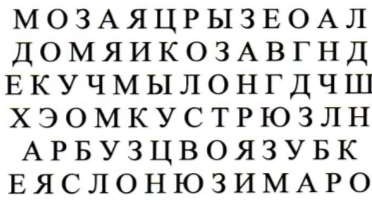 В каждом ряду зачеркни слово, которое по смыслу не подходит к остальным словам.Огурец, клубника, помидор, кабачок.Окружность, треугольник, указка, квадрат.Вторник, среда, зима, четверг.Саша, Витя, Стас, Семенов.Карандаш, бумага, ручка, фломастер.Напиши общее название каждой группе слов.Синица, снегирь, ворона…Ель, пихта, сосна, пила…Молоко, творог, сметана…Дирижёр, шофёр, воспитатель…Двойка, тройка, пятёрка…Составьте слова из рассыпанных букв, исключите лишнее слово.лтобс - кеар –олшйьбо –Художник нарисовал картинку о весне. Рассмотри картинку. Расскажи, чего не бывает весной.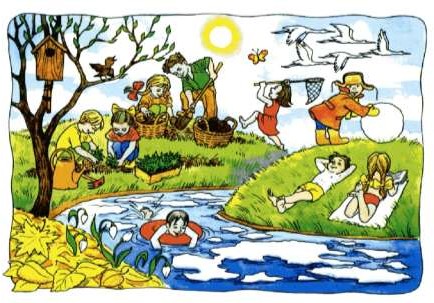 Установите связь между понятиями и подчеркните подходящее слово в правом столбике.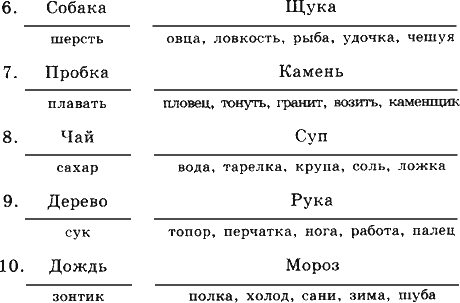 Прочитай пословицу и подбери к ней подходящую фразу, отражающую смысл пословицы.Семь раз отмерь, а один раз отрежь.а) Если сам отрезал неправильно, то не следует винить ножницы б) Прежде чем сделать, надо хорошо подуматьв) Продавец отмерил семь метров ткани и отрезалПрочитай слова и раздели их на три группы.1 вариант: догадайся, по какому признаку будешь делить слова. 2 вариант: по количеству слогов в слове.Самолёт, корабль, лодка, собака, порт, телефон, дуб, окунь, квас.1 группа	2 группа	3 группаОтветь на вопросы:Может велосипед обогнать автомобиль? Почему? 	Кого легко заметить на снегу, а кого трудно?Что случится, если мальчик залезет в ванну, полную воды?На схеме изображен маршрут, по которому должна ехать машина. Проложите этот маршрут на рисунке, согласно схеме.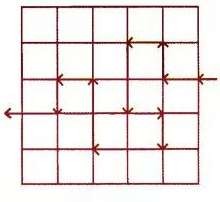 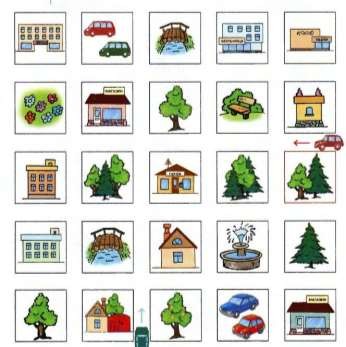 В течение 30 секунд рассмотри рисунки в таблице 1, закрой их листом бумаги, отыщи и зачеркни их среди рисунков в таблице 2.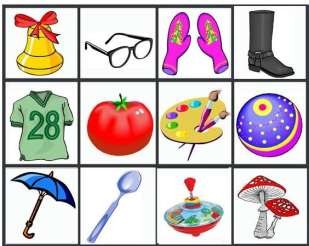 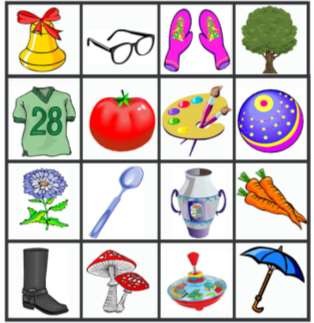 Таблица 1.	Таблица 2.Прочитай и запомни слова, закрой их листом бумаги и запиши.Стол, заяц, зеркало, дерево, стена, муха, перо, звезда, птица, тетрадь.6 классНайти 10 слов, зашифрованных в буквах. Для этого необходимо считывать текст как можно быстрее и находить спрятанные слова.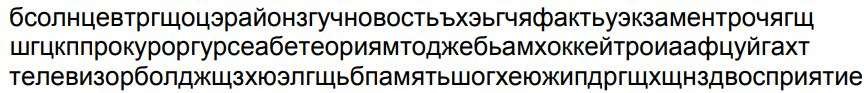 В каждом ряду зачеркни слово, которое по смыслу не подходит к остальным словам.Тюльпан, лилия, фасоль, ромашка, фиалка.Река, море, озеро, мост, пруд.Математика, чтение, тетрадь, география, физкультура.Стол, табурет, ковер, кресло, кровать.Окружность, треугольник, указка, квадрат, четырехугольник.Напиши общее название каждой группе слов.Окунь, карась, щука…Лопата, молоток, пила…Июнь, июль, январь…Россия, Турция, Англия…Волга, Кама, Лена…Составьте слова из рассыпанных букв, исключите лишнее слово.быкар - казаск - бийгик - лтобс -Расставьте правильно слова в каждой строчки у перепутанного стихотворения.Злой кабан сидел на ветке, Пароход томился в клетке, Соловей – точил клыки, Дикобраз – давал гудки,Ёж – накрыт к обеду был Чиж – усами шевелил,Рак – летал над облаками, Стол – гонялся за мышами, Чайник – прыгал во дворе. Мальчик – булькал на костре.Установите связь между понятиями и подчеркните подходящее слово в правом столбике.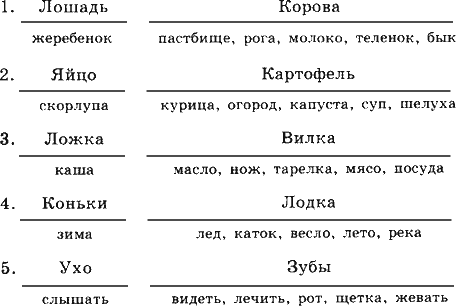 Прочитай пословицу и подбери к ней подходящую фразу, отражающую смысл пословицы.Лучше меньше, да лучше.а) Одну хорошую книгу прочесть полезней, чем семь плохих. б) Один вкусный пирог стоит десяти невкусных.в) Важно не количество, а качество.Нарисуй в ряд геометрические фигуры: желтый круг справа от зеленого треугольника, но слева от красного треугольника, синий квадрат между красным треугольником и зеленым кругом.Ответь на вопросы:Может поезд метро столкнуться с автобусом? Почему? 	Чем столб отличается от дерева? 	У тебя маленькая сумка и большой мешок, и то и другое с картошкой. Что легченести? 	Прочитай слова и раздели их на три группы.1 вариант: догадайся по какому признаку будешь делить слова. 2 вариант: по количеству слогов в слове.ДВЕРЬ, КАРАНДАШ, БРОШЬ, МАРКА, СОЛОВЕЙ, КИНО, КОЛОКОЛ, МАРТ, СОЛНЦЕ.1 группа	2 группа	3 группаВ течение 30 секунд рассмотри рисунки в таблице 1, закрой их листом бумаги, отыщи и зачеркни их среди рисунков в таблице 2.Таблица 1.	Таблица 2.Прочитай и запомни слова, закрой их листом бумаги и запиши.Стол, заяц, зеркало, дерево, стена, муха, перо, звезда, птица, тетрадь.Контрольно-измерительные материалы для обследование уровня развития речевой деятельности, математических представлений, представлений об окружающем мире.5	классОтветь на вопросы:Назови свою фамилию, имя, отчество.Назови членов своей семьи.Как зовут твоих родителей?Назови дату своего рождения.Сколько тебе лет? А сколько будет через год? Через два года?Сейчас утро или вечер? День или утро?Когда ты завтракаешь - вечером или утром? Обедаешь - утром или днем? Что бывает раньше - обед или ужин?Где ты живешь? Назови свой домашний адрес.Какое сейчас время года- зима, весна, лето или осень? Почему ты так считаешь?Почему снег бывает зимой, а не летом?Назови летние месяцы.Что делает почтальон, врач, учитель?Зачем нужны в школе звонок или парта?Покажи свой правый глаз, левое ухо. Для чего нужны глаза, уши?В какое время с деревьев опадают листья?Что остается на земле после дождя?Каких животных ты знаешь?Каких ты знаешь птиц?Как называется наша страна?Что больше: Россия или Удмуртия?Что нужно сделать, если нечаянно сломаешь чужую вещь?Прочитай рассказ ответь на вопросы, перескажи.Синичка.Суровой зимой прилетела синичка к окну. Сюда загнала её жестокая стужа. Бедняжка искала тёплого приюта. Люди сжалились над бедной птичкой и отворили ей окно. Птичка доверчиво влетела в тёплую комнату. Она проголодалась и стала жадно клевать хлебные крошки, рассыпанные на столе. Дети очень полюбили синичку, кормили её и радовались, слыша её весёлое щебетанье. Но вот настала весна. Дети растворили окно и выпустили маленькую гостью на свободу. Весело вылетела синичка, села на ближнее дерево и радостно запела. Прошло время. Вернулась зима. Синичка снова прилетела к окну человека. Но она была теперь не одна. Птичка запомнила, что здесь её приласкали, и привела с собой свою подругу. (105 слов)Вопросы:В какое время года описываются события в рассказе?Почему прилетела синичка зимой к окну?Зачем люди отворили окно?Что стала делать птичка в комнате?Как дети отнеслись к гостье и что они с ней сделали весной?Что произошло следующей зимой?Выполни задания.Решите задачу.В одном доме проживает 230 жильцов, а в соседнем на 108 жильцов больше. Сколько всего жильцов проживает в двух этих домах?Сравните числа.342 ... 302450 ... 540700 ... 700Решите примеры.626 - 410	327 - 200 + 27	475 -(100 + 175)6 классОтветь на вопросы:Назови свою фамилию, имя, отчество.Назови членов своей семьи.Как зовут твоих родителей?Назови дату своего рождения.Сколько тебе лет? А сколько будет через год? Через два года?Сейчас утро или вечер? День или утро?Когда ты завтракаешь - вечером или утром? Обедаешь - утром или днем? Что бывает раньше - обед или ужин?Где ты живешь? Назови свой домашний адрес.Какое сейчас время года- зима, весна, лето или осень? Почему ты так считаешь?Почему снег бывает зимой, а не летом?Назови летние месяцы.Что делает почтальон, врач, учитель?Зачем нужны в школе звонок или парта?Покажи свой правый глаз, левое ухо. Для чего нужны глаза, уши?В какое время с деревьев опадают листья?Что остается на земле после дождя?Каких животных ты знаешь?Каких ты знаешь птиц?Как называется наша страна?Что больше: Россия или Удмуртия?Что нужно сделать, если нечаянно сломаешь чужую вещь?Прочитай текст, ответь на вопросы, перескажи.Пчёлки на разведках.Прилетели пчёлки к яблоне и спросили:Нет ли у тебя чегонибудь съестного для нас, голодных пчёлок? Яблоня отвечала:Нет, друзья мои, вы слишком рано прилетели ко мне. Цветы мои ещё скрыты в почках, а кромених, у меня ничего нет!Пчёлки полетели к вишнёвому дереву.Милая вишня, — сказали они, — нет ли у тебя цветов для нас, голодных пчёлок? Вишня отвечала:Прилетайте завтра. Мои цветы ещё не раскрылись, но лишь только они покажутся, милости просим!Тогда пчёлки полетели к красному тюльпану, который уже почти совершенно расцвёл. Цветки его не имели ни запаха, ни сладости. Пчёлки не нашли в нём вовсе меду. Печальные и голодные, они уже хотели воротиться домой, как вдруг заметили и под кустом тёмно-голубой цветок. Это была фиалка. Она скромно поджидала гостей и радушно открыла им свою душистую и сладкую чашечку. Пчёлки насытились и принесли домой первый мёд. (143 слова)Вопросы:Почему не нашли пчёлки еды у яблоньки?Почему не нашли пчёлки еды у вишни?Куда пчёлки полетели потом?Какой цветок накормил пчёлок?В какое время года происходят события, описанные в рассказе?3.  Выполни задания.Решите задачу.С опытного участка собрали 1 230 кг картофеля, капусты в 5 раз меньше, чем картофеля. Сколько килограммов овощей собрали с опытного участка?Решите примеры. (2 180 + 1 320) · 2(2 575 – 2 347) : 4Впиши пропущенные числа:2 347, 2 348, ……………………………………………………. 2 35276 928, 76 927…………………………………………………..76 924«СОГЛАСАВАНО»Рассмотрено на заседании педагогического совета школы.Протокол № ____ от ________2023 г«УТВЕРЖДАЮ»Директор МОУ «Школа № 2 р.п. Новые Бурасы»Шведова Е.В._____________Приказ № ______ от «___»____________ 2023г.КлассКоличество учебных часов в неделюКоличество учебных недель в годуКоличество учебных часов в году5 класс234686 класс234687 класс234688 класс234689 класс23468№ п/пБазовые учебные действияБазовые учебные действияБазовые учебные действияБазовые учебные действияБазовые учебные действияБазовые учебные действияБазовые учебные действияБазовые учебные действияБазовые учебные действияСодержание (разделыпрограммы)Личностные учебные действияЛичностные учебные действияЛичностные учебные действияЛичностные учебные действияЛичностные учебные действияЛичностные учебные действияЛичностные учебные действияЛичностные учебные действияЛичностные учебные действияЛичностные учебные действияЛичностные учебные действия1Гордиться	школьными	успехамисобственными, так и своих товарищей.Гордиться	школьными	успехамисобственными, так и своих товарищей.Гордиться	школьными	успехамисобственными, так и своих товарищей.идостижениямидостижениямидостижениямикаккакВсе разделы программы2Активно включаться в общеполезную социальную деятельность.Активно включаться в общеполезную социальную деятельность.Активно включаться в общеполезную социальную деятельность.Активно включаться в общеполезную социальную деятельность.Активно включаться в общеполезную социальную деятельность.Активно включаться в общеполезную социальную деятельность.Активно включаться в общеполезную социальную деятельность.Активно включаться в общеполезную социальную деятельность.Активно включаться в общеполезную социальную деятельность.Все разделы программыКоммуникативные учебные действияКоммуникативные учебные действияКоммуникативные учебные действияКоммуникативные учебные действияКоммуникативные учебные действияКоммуникативные учебные действияКоммуникативные учебные действияКоммуникативные учебные действияКоммуникативные учебные действияКоммуникативные учебные действияКоммуникативные учебные действия1Вступать в диалог и поддерживать коммуникацию в разныхВступать в диалог и поддерживать коммуникацию в разныхВступать в диалог и поддерживать коммуникацию в разныхВступать в диалог и поддерживать коммуникацию в разныхВступать в диалог и поддерживать коммуникацию в разныхВступать в диалог и поддерживать коммуникацию в разныхВступать в диалог и поддерживать коммуникацию в разныхВступать в диалог и поддерживать коммуникацию в разныхВступать в диалог и поддерживать коммуникацию в разныхВсе разделыситуациях социального взаимодействия (учебных, трудовых,ситуациях социального взаимодействия (учебных, трудовых,ситуациях социального взаимодействия (учебных, трудовых,ситуациях социального взаимодействия (учебных, трудовых,ситуациях социального взаимодействия (учебных, трудовых,ситуациях социального взаимодействия (учебных, трудовых,ситуациях социального взаимодействия (учебных, трудовых,ситуациях социального взаимодействия (учебных, трудовых,ситуациях социального взаимодействия (учебных, трудовых,программыбытовых и др.).бытовых и др.).бытовых и др.).бытовых и др.).бытовых и др.).бытовых и др.).бытовых и др.).бытовых и др.).бытовых и др.).2Слушать собеседника, вступать в диалог и поддерживать его,Слушать собеседника, вступать в диалог и поддерживать его,Слушать собеседника, вступать в диалог и поддерживать его,Слушать собеседника, вступать в диалог и поддерживать его,Слушать собеседника, вступать в диалог и поддерживать его,Слушать собеседника, вступать в диалог и поддерживать его,Слушать собеседника, вступать в диалог и поддерживать его,Слушать собеседника, вступать в диалог и поддерживать его,Слушать собеседника, вступать в диалог и поддерживать его,использовать	разные	виды	делового	письма	для	решенияиспользовать	разные	виды	делового	письма	для	решенияиспользовать	разные	виды	делового	письма	для	решенияиспользовать	разные	виды	делового	письма	для	решенияиспользовать	разные	виды	делового	письма	для	решенияиспользовать	разные	виды	делового	письма	для	решенияиспользовать	разные	виды	делового	письма	для	решенияиспользовать	разные	виды	делового	письма	для	решенияиспользовать	разные	виды	делового	письма	для	решенияжизненно значимых задач.жизненно значимых задач.жизненно значимых задач.жизненно значимых задач.жизненно значимых задач.жизненно значимых задач.жизненно значимых задач.жизненно значимых задач.жизненно значимых задач.3Использовать	доступные	источники	и	средства	полученияИспользовать	доступные	источники	и	средства	полученияИспользовать	доступные	источники	и	средства	полученияИспользовать	доступные	источники	и	средства	полученияИспользовать	доступные	источники	и	средства	полученияИспользовать	доступные	источники	и	средства	полученияИспользовать	доступные	источники	и	средства	полученияИспользовать	доступные	источники	и	средства	полученияИспользовать	доступные	источники	и	средства	полученияинформации для решения коммуникативных и познавательныхинформации для решения коммуникативных и познавательныхинформации для решения коммуникативных и познавательныхинформации для решения коммуникативных и познавательныхинформации для решения коммуникативных и познавательныхинформации для решения коммуникативных и познавательныхинформации для решения коммуникативных и познавательныхинформации для решения коммуникативных и познавательныхинформации для решения коммуникативных и познавательныхзадач.задач.задач.задач.задач.задач.задач.задач.задач.Регулятивные учебные действияРегулятивные учебные действияРегулятивные учебные действияРегулятивные учебные действияРегулятивные учебные действияРегулятивные учебные действияРегулятивные учебные действияРегулятивные учебные действияРегулятивные учебные действияРегулятивные учебные действияРегулятивные учебные действия1Принимать и сохранять цели и задачи решения типовых учебныхПринимать и сохранять цели и задачи решения типовых учебныхПринимать и сохранять цели и задачи решения типовых учебныхПринимать и сохранять цели и задачи решения типовых учебныхПринимать и сохранять цели и задачи решения типовых учебныхПринимать и сохранять цели и задачи решения типовых учебныхПринимать и сохранять цели и задачи решения типовых учебныхПринимать и сохранять цели и задачи решения типовых учебныхПринимать и сохранять цели и задачи решения типовых учебныхВсе разделыипрактическихзадач,	осуществлятьзадач,	осуществлятьзадач,	осуществлятьпоисксредствсредствихпрограммыосуществления.осуществления.осуществления.осуществления.осуществления.осуществления.осуществления.осуществления.осуществления.2Осознанно действовать на основе разных видов инструкций дляОсознанно действовать на основе разных видов инструкций дляОсознанно действовать на основе разных видов инструкций дляОсознанно действовать на основе разных видов инструкций дляОсознанно действовать на основе разных видов инструкций дляОсознанно действовать на основе разных видов инструкций дляОсознанно действовать на основе разных видов инструкций дляОсознанно действовать на основе разных видов инструкций дляОсознанно действовать на основе разных видов инструкций длярешения практических задач.решения практических задач.решения практических задач.решения практических задач.решения практических задач.решения практических задач.решения практических задач.решения практических задач.решения практических задач.3Осуществлять взаимный контроль в совместной деятельности.Осуществлять взаимный контроль в совместной деятельности.Осуществлять взаимный контроль в совместной деятельности.Осуществлять взаимный контроль в совместной деятельности.Осуществлять взаимный контроль в совместной деятельности.Осуществлять взаимный контроль в совместной деятельности.Осуществлять взаимный контроль в совместной деятельности.Осуществлять взаимный контроль в совместной деятельности.Осуществлять взаимный контроль в совместной деятельности.4Обладать	готовностью	к	осуществлению	самоконтроля	вОбладать	готовностью	к	осуществлению	самоконтроля	вОбладать	готовностью	к	осуществлению	самоконтроля	вОбладать	готовностью	к	осуществлению	самоконтроля	вОбладать	готовностью	к	осуществлению	самоконтроля	вОбладать	готовностью	к	осуществлению	самоконтроля	вОбладать	готовностью	к	осуществлению	самоконтроля	вОбладать	готовностью	к	осуществлению	самоконтроля	вОбладать	готовностью	к	осуществлению	самоконтроля	впроцессе деятельности.процессе деятельности.процессе деятельности.процессе деятельности.процессе деятельности.процессе деятельности.процессе деятельности.процессе деятельности.процессе деятельности.5Адекватно	реагировать	на	внешний	контроль	и	оценку,Адекватно	реагировать	на	внешний	контроль	и	оценку,Адекватно	реагировать	на	внешний	контроль	и	оценку,Адекватно	реагировать	на	внешний	контроль	и	оценку,Адекватно	реагировать	на	внешний	контроль	и	оценку,Адекватно	реагировать	на	внешний	контроль	и	оценку,Адекватно	реагировать	на	внешний	контроль	и	оценку,Адекватно	реагировать	на	внешний	контроль	и	оценку,Адекватно	реагировать	на	внешний	контроль	и	оценку,корректировать в соответствии с ней свою деятельность.корректировать в соответствии с ней свою деятельность.корректировать в соответствии с ней свою деятельность.корректировать в соответствии с ней свою деятельность.корректировать в соответствии с ней свою деятельность.корректировать в соответствии с ней свою деятельность.корректировать в соответствии с ней свою деятельность.корректировать в соответствии с ней свою деятельность.корректировать в соответствии с ней свою деятельность.Познавательные учебные действияПознавательные учебные действияПознавательные учебные действияПознавательные учебные действияПознавательные учебные действияПознавательные учебные действияПознавательные учебные действияПознавательные учебные действияПознавательные учебные действияПознавательные учебные действияПознавательные учебные действия1Дифференцированно	воспринимать	окружающий	мир,	егоДифференцированно	воспринимать	окружающий	мир,	егоДифференцированно	воспринимать	окружающий	мир,	егоДифференцированно	воспринимать	окружающий	мир,	егоДифференцированно	воспринимать	окружающий	мир,	егоДифференцированно	воспринимать	окружающий	мир,	егоДифференцированно	воспринимать	окружающий	мир,	егоДифференцированно	воспринимать	окружающий	мир,	егоДифференцированно	воспринимать	окружающий	мир,	егоВсе разделывременно-пространственную организацию.временно-пространственную организацию.временно-пространственную организацию.временно-пространственную организацию.временно-пространственную организацию.временно-пространственную организацию.временно-пространственную организацию.временно-пространственную организацию.временно-пространственную организацию.программы2Использовать	усвоенные	логические	операции	(сравнение,Использовать	усвоенные	логические	операции	(сравнение,Использовать	усвоенные	логические	операции	(сравнение,Использовать	усвоенные	логические	операции	(сравнение,Использовать	усвоенные	логические	операции	(сравнение,Использовать	усвоенные	логические	операции	(сравнение,Использовать	усвоенные	логические	операции	(сравнение,Использовать	усвоенные	логические	операции	(сравнение,Использовать	усвоенные	логические	операции	(сравнение,анализ,	синтез,	обобщение,	классификацию,	установлениеанализ,	синтез,	обобщение,	классификацию,	установлениеанализ,	синтез,	обобщение,	классификацию,	установлениеанализ,	синтез,	обобщение,	классификацию,	установлениеанализ,	синтез,	обобщение,	классификацию,	установлениеанализ,	синтез,	обобщение,	классификацию,	установлениеанализ,	синтез,	обобщение,	классификацию,	установлениеанализ,	синтез,	обобщение,	классификацию,	установлениеанализ,	синтез,	обобщение,	классификацию,	установлениеаналогий, закономерностей, причинно-следственных связей) нааналогий, закономерностей, причинно-следственных связей) нааналогий, закономерностей, причинно-следственных связей) нааналогий, закономерностей, причинно-следственных связей) нааналогий, закономерностей, причинно-следственных связей) нааналогий, закономерностей, причинно-следственных связей) нааналогий, закономерностей, причинно-следственных связей) нааналогий, закономерностей, причинно-следственных связей) нааналогий, закономерностей, причинно-следственных связей) нанаглядном,	доступном	вербальном	материале,	основенаглядном,	доступном	вербальном	материале,	основенаглядном,	доступном	вербальном	материале,	основенаглядном,	доступном	вербальном	материале,	основенаглядном,	доступном	вербальном	материале,	основенаглядном,	доступном	вербальном	материале,	основенаглядном,	доступном	вербальном	материале,	основенаглядном,	доступном	вербальном	материале,	основенаглядном,	доступном	вербальном	материале,	основепрактической деятельности в соответствии с индивидуальнымипрактической деятельности в соответствии с индивидуальнымипрактической деятельности в соответствии с индивидуальнымипрактической деятельности в соответствии с индивидуальнымипрактической деятельности в соответствии с индивидуальнымипрактической деятельности в соответствии с индивидуальнымипрактической деятельности в соответствии с индивидуальнымипрактической деятельности в соответствии с индивидуальнымипрактической деятельности в соответствии с индивидуальнымивозможностями.возможностями.возможностями.возможностями.возможностями.возможностями.возможностями.возможностями.возможностями.3Использовать	в	жизни	и	деятельности	некоторыеИспользовать	в	жизни	и	деятельности	некоторыеИспользовать	в	жизни	и	деятельности	некоторыеИспользовать	в	жизни	и	деятельности	некоторыеИспользовать	в	жизни	и	деятельности	некоторыеИспользовать	в	жизни	и	деятельности	некоторыеИспользовать	в	жизни	и	деятельности	некоторыеИспользовать	в	жизни	и	деятельности	некоторыеИспользовать	в	жизни	и	деятельности	некоторыемежпредметные	связи	и	отношения	между	объектами	имежпредметные	связи	и	отношения	между	объектами	имежпредметные	связи	и	отношения	между	объектами	имежпредметные	связи	и	отношения	между	объектами	имежпредметные	связи	и	отношения	между	объектами	имежпредметные	связи	и	отношения	между	объектами	имежпредметные	связи	и	отношения	между	объектами	имежпредметные	связи	и	отношения	между	объектами	имежпредметные	связи	и	отношения	между	объектами	ипроцессами.процессами.процессами.процессами.процессами.процессами.процессами.процессами.процессами.НаименованиеразделовХарактеристика основных видов учебнойдеятельности обучающихсяЗрительное и слуховое восприятие, развитиеграфомоторных навыков.штрихуют в разных направлениях и рисуют по трафарету;определяют направление штриховки по словесной инструкции;выполняют упражнения на синхронность работы обеих рук;дорисовывают предметы до целого образа;выполняют пальчиковую гимнастику с речевым сопровождением;списывают с готового образца – образца учителя на доске или в тетради;- воссоздают целостное изображение предмета по его частям;- соотносят форму предметов с геометрической формой - эталоном;- применяют знания о геометрических фигурах при выполнении заданий;дифференцируют цвета и их оттенки, используют представления о цвете в продуктивной и игровой деятельности;используют разнообразную цветовую гамму в деятельности;описывают различные свойства предметов: цвет, форму, величину;определяют изменения предметов в предъявленном ряду;находят различия у двух сходных сюжетных картинок;различают «наложенные» изображения предметов;узнают	предметы	по	пунктирным	изображениям,	называют изображения, перечеркнутые дополнительными линиями;устанавливают закономерность и продолжают узор;Пространственные и временныепредставления.ориентируются на собственном теле: дифференцируют правую (левую) руки (ноги), правую (левую) часть тела;определяют расположение предметов в пространстве (вверху — внизу, над — под, справа — слева);осуществляют движение в заданном направлении в пространстве (вперед, назад и т. д.);ориентируются в помещении по инструкции педагога;ориентируются в линейном ряду (порядок следования).ориентируются на листе бумаги (центр, верх (низ), правая (левая) сторона).ориентируются в пространстве, опираясь на схему собственного тела;выражают	пространственные	отношения	между	конкретными объектами посредством предлогов;выполняют графический диктант;выполняют упражнения на анализ пространственного расположения фигур, предметов;определяют последовательность дней недели, месяцев в году, времен года;соотносят месяцы со временем года;определяет время по часам;соотносят изображение циферблата с числовой записью времени;ориентируется во времени, в понятиях «раньше, позже, потом»;работают с графической моделью «Времена года»;соотносят выбор одежды, обуви с временем года;обозначают временные представления в речи;Развитие внимания.находят в таблице пропущенные числа;определяют закономерность, продолжают узор, находят сочетания букв, цифр в ряду других;организовывают свою работу, подчиняют внимание выполнению задания;ищут противоположные признаки предметов, находят фрагменты, дополняющие рисунок, дорисовывают, определяют закономерности.Развитие памяти.запоминают предметы, слова и воспроизводят их в исходной последовательности;запоминают слова с помощью ассоциаций (парами);запоминают материал на основе зрительного восприятия;заучивают наизусть понятия, пословицы, стихотворения, прозу;выполняют зрительные диктанты;выполняют задания на раскрашивание по вербальной инструкции;рисуют предметы по памяти;запоминают слова на слух, выделяют лишнее слово на слух;запоминают расположение предметов, определяют, что изменилось вих расположении;описывают предметы по памяти;пересказывают рассказ, прочитанный педагогом;Развитие мышления.выделяют существенные признаки и закономерности предметов;сравнивают предметы, понятия;обобщают и классифицируют понятия, предметы, явления;определяют отношения между понятиями или связи между явлениями и понятиями;группируют предметы по образцу и по речевой инструкции, выделяя существенный признак, отвлекаясь от других признаков;складывают пазлы, разрезные картинки;разгадывают ребусы, кроссворды, головоломки;конструируют предметы из геометрических фигур;соотносят изображенный фрагмент картинки с его местоположением на картинке;устанавливают закономерность, осуществляют выбор пропущенного элемента, продолжают логическую цепочку чисел;исключают	лишний	предмет,	слово	по	существенным	и	не существенным признакам;выполняет задания по аналогии;решает логические задачи;Развитие математических представлений.выполняют устные вычисления;располагают числа в порядке возрастания и убывания;читают, называют, сравнивают многозначные числа, записывают их под диктовку;называют разряды и классы чисел, определяют, сколько единиц каждого разряда содержится в числе;представляют числа в виде суммы разрядных слагаемых и наоборот;выполняют арифметические действия с многозначными числами;воспроизводят в устной речи алгоритм письменного сложения, вычитания, умножения и деления;анализирует задачу, определяет количество и порядок действий, решают задачи;узнают	и	различают	геометрические	фигуры	среди	других геометрических фигур. Называют их отличительные признаки.используют чертежные инструменты для измерения и выполнения построений геометрических фигур;читают и записывают величины (массу, время, длину), используя основные единицы измерения величин;выполняет действия с величинами;Развитие речи и работа синформацией.определяют тему и главную мысль текста, самостоятельно (с помощью учителя) озаглавливает текст по его теме или главной мысли, выделяет части текста (корректируют порядок предложений и частей текста), составляют план к заданным текстам;выстраивают последовательность описываемых событий;составляют тексты по сюжетному рисунку, по заданным теме и плану;работают со словом (распознают прямое и переносное значение слова, его многозначность, определяют значение слова по контексту), целенаправленно пополняют свой активный словарный запас;читают (вслух и про себя) со скоростью, позволяющей осознавать (понимать) смысл прочитанного;читают осознанно и выразительно доступные по объёму произведения;ориентируются в построении научно-популярного и учебного текста ииспользуют полученную информацию в практической деятельности;работает с метафорами — учатся понимать переносный смысл выражений;работают с деформированным предложением, текстом;составлять связное высказывание описательного характера с опорой на наглядность;выполняют словообразование по образцу;составляют предложения и рассказы по вопросам учителя, по картине, серии картин, материалам наблюдений;работают с текстом: находят информацию в тексте, отвечают на вопросы, восстанавливают текст с пропущенными словами, находят в тексте недостоверные элементы и исправляют их;продолжают рассказ по данному началу;разгадывают загадки, объясняют пословицы и поговорки;определяют значение слов, имеющих несколько значений;работают с таблицами: ориентируются в структуре таблицы, узнают её составные части (столбец, строка), находят информацию по таблице, заполняют таблицу в соответствии с заданием, заполняют таблицу по образцу, делают вывод по итогам заполнения таблицы;работают со схемами: преобразовывают слова, предложения в графические знаки и наоборот, находят смысл в знаково – символических обозначениях, аббревиатуре;Формирование функции программирования и контроля собственной деятельности.осуществляют самоконтроль, оценивают себя, находят и исправляют свои ошибки;осуществляют словесный отчет о совершаемом действии и результате;пользуются простой схемой-планом;планируют этапы выполнения задания;регулируют простейшие двигательные акты;выполняют целенаправленные действия по инструкции педагога, состоящих из нескольких действий;выбирают правильный ответ из предложенных;слушают и выполняют словесную инструкцию;проводят анализ инструкции, определяют последовательность работы;находят отличительные и общие признаки предметов по инструкции педагога;сравнивают два предмета по образцу (опорной схеме);устанавливают отношения последовательности между выполняемыми действиями (сначала, потом и т. п.);ориентируется в задании, организовывают свою деятельность;выбирают	правильный	ответ	из	предложенных,	рассуждают, доказывают правильность своего решения;Формирование учебной мотивации (базовых учебныхдействий).Выполняют задания по устранению пробелов в знаниях по русскому языку и математике.№п/пРаздел5 класс6 класс7 класс8 класс9 класс1.Диагностика444442.Зрительное и слуховое восприятие, развитиеграфомоторных навыков.83766Пространственные и временныепредставления.1398663.Развитие внимания699774.Развитие памяти910712125.Развитие мышления.14171917176.Развитие математическихпредставлений.233447.Развитие речи и работа синформацией.766668.Формирование функции программирования и контролясобственной деятельности.57566Итого за годИтого за год6868686868Учебная программа по предметуАдаптированная основная общеобразовательная программа образования обучающихся с умственной отсталостью (интеллектуальными нарушениями)(вариант 1) ГКОУ УР «Школа № 79» 2021 – 2022 год.Учебник-Учебные пособияТаблицы, схемы-опоры.Материал для устного счётаГеометрический материал.Индивидуальные карточки.Дидактические, развивающие игры.Методические пособияБгажнокова И.М. Психология умственно отсталого школьника. - М.: Просвещение, 1987Забрамная С.Д. Психолого-педагогическаядиагностика умственного развития детей. - М.: Просвещение: Владос, 1995Исаев Д.Н. Умственная отсталость у детей и подростков. - СПб: Издательство «Дрофа», 2014Москвина А.В., Труфанова Е.Н., Суслова Н.М. Диагностика младших школьников с нарушением интеллекта : учебно – методическое пособие /; Мин-во образования и науки РФ, Федер. агентство по образованию, Оренб. гос. пед. ун-т. – Оренбург : Изд-вОГПУ, 2008Цифровые образовательные ресурсыПрезентации.Факультет коррекционной педагогикиmoi-sat@yandex.ruФормирование мышления у детей с отклонениями в развитии (наглядный материал). Е. А Стребелеваhttps://cepia.ru/ интеллектуальное развитие ребенка и взрослых. Онлайн-тренажер.ОборудованиеКомпьютер№ п/пТема урокаТема урокаТема урокаТема урокаТема урокаДата проведенияI четверть (18 часов)I четверть (18 часов)I четверть (18 часов)I четверть (18 часов)I четверть (18 часов)1Вводный инструктаж по ОТ и ТБ. Входная диагностика.Обследование речевой деятельности, математических представлений, представлений об окружающем мире.Вводный инструктаж по ОТ и ТБ. Входная диагностика.Обследование речевой деятельности, математических представлений, представлений об окружающем мире.Вводный инструктаж по ОТ и ТБ. Входная диагностика.Обследование речевой деятельности, математических представлений, представлений об окружающем мире.Вводный инструктаж по ОТ и ТБ. Входная диагностика.Обследование речевой деятельности, математических представлений, представлений об окружающем мире.Вводный инструктаж по ОТ и ТБ. Входная диагностика.Обследование речевой деятельности, математических представлений, представлений об окружающем мире.2Первичный инструктаж по ОТ и ТБ. Входная диагностика.Исследование	уровня	развития	ВПФ,	временных	представлений, пространственной ориентировки.Первичный инструктаж по ОТ и ТБ. Входная диагностика.Исследование	уровня	развития	ВПФ,	временных	представлений, пространственной ориентировки.Первичный инструктаж по ОТ и ТБ. Входная диагностика.Исследование	уровня	развития	ВПФ,	временных	представлений, пространственной ориентировки.Первичный инструктаж по ОТ и ТБ. Входная диагностика.Исследование	уровня	развития	ВПФ,	временных	представлений, пространственной ориентировки.Первичный инструктаж по ОТ и ТБ. Входная диагностика.Исследование	уровня	развития	ВПФ,	временных	представлений, пространственной ориентировки.3Нумерация	многозначныхмногозначными числами.чисел.Арифметическиедействияс4Формирование обобщенных представлений о свойствах предметов (цвет,	форма,	величина).	Нахождение	общих	и	отличительныхпризнаков двух предметов.Формирование обобщенных представлений о свойствах предметов (цвет,	форма,	величина).	Нахождение	общих	и	отличительныхпризнаков двух предметов.Формирование обобщенных представлений о свойствах предметов (цвет,	форма,	величина).	Нахождение	общих	и	отличительныхпризнаков двух предметов.Формирование обобщенных представлений о свойствах предметов (цвет,	форма,	величина).	Нахождение	общих	и	отличительныхпризнаков двух предметов.Формирование обобщенных представлений о свойствах предметов (цвет,	форма,	величина).	Нахождение	общих	и	отличительныхпризнаков двух предметов.5Формирование умения сравнивать предметы по образцу (опорнойсхеме) и находить предметы по заданным признакам.Формирование умения сравнивать предметы по образцу (опорнойсхеме) и находить предметы по заданным признакам.Формирование умения сравнивать предметы по образцу (опорнойсхеме) и находить предметы по заданным признакам.Формирование умения сравнивать предметы по образцу (опорнойсхеме) и находить предметы по заданным признакам.Формирование умения сравнивать предметы по образцу (опорнойсхеме) и находить предметы по заданным признакам.6Развитие речи. Работа с деформированным предложением.Развитие речи. Работа с деформированным предложением.Развитие речи. Работа с деформированным предложением.Развитие речи. Работа с деформированным предложением.Развитие речи. Работа с деформированным предложением.7Определение наложенных, зашумлённых изображений, геометрическихфигур.Определение наложенных, зашумлённых изображений, геометрическихфигур.Определение наложенных, зашумлённых изображений, геометрическихфигур.Определение наложенных, зашумлённых изображений, геометрическихфигур.Определение наложенных, зашумлённых изображений, геометрическихфигур.8Формирование пространственных представлений. Положение предметов в пространстве: вверху - внизу, впереди – сзади, далеко - близко, рядом: между, около, в середине.Формирование пространственных представлений. Положение предметов в пространстве: вверху - внизу, впереди – сзади, далеко - близко, рядом: между, около, в середине.Формирование пространственных представлений. Положение предметов в пространстве: вверху - внизу, впереди – сзади, далеко - близко, рядом: между, около, в середине.Формирование пространственных представлений. Положение предметов в пространстве: вверху - внизу, впереди – сзади, далеко - близко, рядом: между, около, в середине.Формирование пространственных представлений. Положение предметов в пространстве: вверху - внизу, впереди – сзади, далеко - близко, рядом: между, около, в середине.9Формирование пространственных представлений. Ориентирование налисте бумаги и в пространстве.Формирование пространственных представлений. Ориентирование налисте бумаги и в пространстве.Формирование пространственных представлений. Ориентирование налисте бумаги и в пространстве.Формирование пространственных представлений. Ориентирование налисте бумаги и в пространстве.Формирование пространственных представлений. Ориентирование налисте бумаги и в пространстве.10Расположение плоскостных и объемных предметов в горизонтальном и вертикальном поле листа, словесное обозначение пространственныхотношений между предметами.Расположение плоскостных и объемных предметов в горизонтальном и вертикальном поле листа, словесное обозначение пространственныхотношений между предметами.Расположение плоскостных и объемных предметов в горизонтальном и вертикальном поле листа, словесное обозначение пространственныхотношений между предметами.Расположение плоскостных и объемных предметов в горизонтальном и вертикальном поле листа, словесное обозначение пространственныхотношений между предметами.Расположение плоскостных и объемных предметов в горизонтальном и вертикальном поле листа, словесное обозначение пространственныхотношений между предметами.11Развитие способности анализировать простые закономерности.Развитие способности анализировать простые закономерности.Развитие способности анализировать простые закономерности.Развитие способности анализировать простые закономерности.Развитие способности анализировать простые закономерности.12Развитие речи. Работа с деформированным текстом.Развитие речи. Работа с деформированным текстом.Развитие речи. Работа с деформированным текстом.Развитие речи. Работа с деформированным текстом.Развитие речи. Работа с деформированным текстом.13Формирование	восприятия	цвета.	Повторение	основных	цветов(красный, желтый, синий, чёрный, белый). Узнавание цвета, сочетания цветов, оттенков цветов.Формирование	восприятия	цвета.	Повторение	основных	цветов(красный, желтый, синий, чёрный, белый). Узнавание цвета, сочетания цветов, оттенков цветов.Формирование	восприятия	цвета.	Повторение	основных	цветов(красный, желтый, синий, чёрный, белый). Узнавание цвета, сочетания цветов, оттенков цветов.Формирование	восприятия	цвета.	Повторение	основных	цветов(красный, желтый, синий, чёрный, белый). Узнавание цвета, сочетания цветов, оттенков цветов.Формирование	восприятия	цвета.	Повторение	основных	цветов(красный, желтый, синий, чёрный, белый). Узнавание цвета, сочетания цветов, оттенков цветов.14Формирование сенсорных эталонов плоскостных геометрических фигур(круг, квадрат, прямоугольник, треугольник).Формирование сенсорных эталонов плоскостных геометрических фигур(круг, квадрат, прямоугольник, треугольник).Формирование сенсорных эталонов плоскостных геометрических фигур(круг, квадрат, прямоугольник, треугольник).Формирование сенсорных эталонов плоскостных геометрических фигур(круг, квадрат, прямоугольник, треугольник).Формирование сенсорных эталонов плоскостных геометрических фигур(круг, квадрат, прямоугольник, треугольник).15Группировка предметов и их изображений по форме (по показу:круглые, квадратные, прямоугольные, треугольные).Группировка предметов и их изображений по форме (по показу:круглые, квадратные, прямоугольные, треугольные).Группировка предметов и их изображений по форме (по показу:круглые, квадратные, прямоугольные, треугольные).Группировка предметов и их изображений по форме (по показу:круглые, квадратные, прямоугольные, треугольные).Группировка предметов и их изображений по форме (по показу:круглые, квадратные, прямоугольные, треугольные).16Формирование умения осуществлять словесный отчет о совершаемомдействии и результате действия.Формирование умения осуществлять словесный отчет о совершаемомдействии и результате действия.Формирование умения осуществлять словесный отчет о совершаемомдействии и результате действия.Формирование умения осуществлять словесный отчет о совершаемомдействии и результате действия.Формирование умения осуществлять словесный отчет о совершаемомдействии и результате действия.17Формирование	навыков	самоконтроля	во	время	выполненияписьменных заданий.Формирование	навыков	самоконтроля	во	время	выполненияписьменных заданий.Формирование	навыков	самоконтроля	во	время	выполненияписьменных заданий.Формирование	навыков	самоконтроля	во	время	выполненияписьменных заданий.Формирование	навыков	самоконтроля	во	время	выполненияписьменных заданий.18Формирование умения работать над задачей: анализировать, определятьколичество и порядок действий, решать.Формирование умения работать над задачей: анализировать, определятьколичество и порядок действий, решать.Формирование умения работать над задачей: анализировать, определятьколичество и порядок действий, решать.Формирование умения работать над задачей: анализировать, определятьколичество и порядок действий, решать.Формирование умения работать над задачей: анализировать, определятьколичество и порядок действий, решать.II четверть (16 часов)II четверть (16 часов)II четверть (16 часов)II четверть (16 часов)II четверть (16 часов)19Формирование временных представлений. Единица времени - сутки(утро, день, вечер, ночь).Формирование временных представлений. Единица времени - сутки(утро, день, вечер, ночь).Формирование временных представлений. Единица времени - сутки(утро, день, вечер, ночь).Формирование временных представлений. Единица времени - сутки(утро, день, вечер, ночь).Формирование временных представлений. Единица времени - сутки(утро, день, вечер, ночь).20Формирование временных представлений. Времена года. Месяцы года.Формирование временных представлений. Времена года. Месяцы года.Формирование временных представлений. Времена года. Месяцы года.Формирование временных представлений. Времена года. Месяцы года.Формирование временных представлений. Времена года. Месяцы года.21Формирование временных представлений. Дни недели.Формирование временных представлений. Дни недели.Формирование временных представлений. Дни недели.Формирование временных представлений. Дни недели.Формирование временных представлений. Дни недели.22Активизация зрительного внимания путём сличения предмета с егосилуэтом. Корректурные пробы.Активизация зрительного внимания путём сличения предмета с егосилуэтом. Корректурные пробы.Активизация зрительного внимания путём сличения предмета с егосилуэтом. Корректурные пробы.Активизация зрительного внимания путём сличения предмета с егосилуэтом. Корректурные пробы.Активизация зрительного внимания путём сличения предмета с егосилуэтом. Корректурные пробы.23Развитие произвольного внимания. Найди отличия.Развитие произвольного внимания. Найди отличия.Развитие произвольного внимания. Найди отличия.Развитие произвольного внимания. Найди отличия.Развитие произвольного внимания. Найди отличия.24Определение взаимного расположения предметов в пространстве.Определение взаимного расположения предметов в пространстве.Определение взаимного расположения предметов в пространстве.Определение взаимного расположения предметов в пространстве.Определение взаимного расположения предметов в пространстве.25Формирование умения выражать пространственные отношения междуконкретными объектами посредством предлогов.Формирование умения выражать пространственные отношения междуконкретными объектами посредством предлогов.Формирование умения выражать пространственные отношения междуконкретными объектами посредством предлогов.Формирование умения выражать пространственные отношения междуконкретными объектами посредством предлогов.Формирование умения выражать пространственные отношения междуконкретными объектами посредством предлогов.26Развитие зрительной памяти. Упражнения на запоминание различныхпредметов (5-6 предметов без учета месторасположения).Развитие зрительной памяти. Упражнения на запоминание различныхпредметов (5-6 предметов без учета месторасположения).Развитие зрительной памяти. Упражнения на запоминание различныхпредметов (5-6 предметов без учета месторасположения).Развитие зрительной памяти. Упражнения на запоминание различныхпредметов (5-6 предметов без учета месторасположения).Развитие зрительной памяти. Упражнения на запоминание различныхпредметов (5-6 предметов без учета месторасположения).27Составление связного рассказа по серии сюжетных картинок.Составление связного рассказа по серии сюжетных картинок.Составление связного рассказа по серии сюжетных картинок.Составление связного рассказа по серии сюжетных картинок.Составление связного рассказа по серии сюжетных картинок.28Формирование навыков зрительного анализа и синтеза предметов,состоящих из 5-6 деталей (по инструкции педагога).Формирование навыков зрительного анализа и синтеза предметов,состоящих из 5-6 деталей (по инструкции педагога).Формирование навыков зрительного анализа и синтеза предметов,состоящих из 5-6 деталей (по инструкции педагога).Формирование навыков зрительного анализа и синтеза предметов,состоящих из 5-6 деталей (по инструкции педагога).Формирование навыков зрительного анализа и синтеза предметов,состоящих из 5-6 деталей (по инструкции педагога).29Коррекционно - развивающие упражнения по развитию мыслительныхопераций (анализ, синтез).Коррекционно - развивающие упражнения по развитию мыслительныхопераций (анализ, синтез).Коррекционно - развивающие упражнения по развитию мыслительныхопераций (анализ, синтез).Коррекционно - развивающие упражнения по развитию мыслительныхопераций (анализ, синтез).Коррекционно - развивающие упражнения по развитию мыслительныхопераций (анализ, синтез).30Упражнения	на	развитие	способности	понимать	скрытый	смыслнаглядной ситуации, картинок-нелепиц.Упражнения	на	развитие	способности	понимать	скрытый	смыслнаглядной ситуации, картинок-нелепиц.Упражнения	на	развитие	способности	понимать	скрытый	смыслнаглядной ситуации, картинок-нелепиц.Упражнения	на	развитие	способности	понимать	скрытый	смыслнаглядной ситуации, картинок-нелепиц.Упражнения	на	развитие	способности	понимать	скрытый	смыслнаглядной ситуации, картинок-нелепиц.31Упражнения на развитие пространственной координации «Графическийдиктант».Упражнения на развитие пространственной координации «Графическийдиктант».Упражнения на развитие пространственной координации «Графическийдиктант».Упражнения на развитие пространственной координации «Графическийдиктант».Упражнения на развитие пространственной координации «Графическийдиктант».32Составление описательного рассказа по картинке.Составление описательного рассказа по картинке.Составление описательного рассказа по картинке.Составление описательного рассказа по картинке.Составление описательного рассказа по картинке.33Формирование временных представлений. Определение времени по часам.Формирование временных представлений. Определение времени по часам.Формирование временных представлений. Определение времени по часам.Формирование временных представлений. Определение времени по часам.Формирование временных представлений. Определение времени по часам.34Формирование временных представлений. Определение времени почасам.Формирование временных представлений. Определение времени почасам.Формирование временных представлений. Определение времени почасам.Формирование временных представлений. Определение времени почасам.Формирование временных представлений. Определение времени почасам.III четверть (20 часов)III четверть (20 часов)III четверть (20 часов)III четверть (20 часов)III четверть (20 часов)35Формирование пространственных представлений. Схема тела человека.Формирование пространственных представлений. Схема тела человека.Формирование пространственных представлений. Схема тела человека.Формирование пространственных представлений. Схема тела человека.Формирование пространственных представлений. Схема тела человека.36Тренировка памяти. Применение специальных приемов, облегчающихзапоминание.Тренировка памяти. Применение специальных приемов, облегчающихзапоминание.Тренировка памяти. Применение специальных приемов, облегчающихзапоминание.Тренировка памяти. Применение специальных приемов, облегчающихзапоминание.Тренировка памяти. Применение специальных приемов, облегчающихзапоминание.37Формирование концентрации и устойчивости внимания. Упражнения напоиски ходов в простых лабиринтах.Формирование концентрации и устойчивости внимания. Упражнения напоиски ходов в простых лабиринтах.Формирование концентрации и устойчивости внимания. Упражнения напоиски ходов в простых лабиринтах.Формирование концентрации и устойчивости внимания. Упражнения напоиски ходов в простых лабиринтах.Формирование концентрации и устойчивости внимания. Упражнения напоиски ходов в простых лабиринтах.38Упражнения на развитие смысловой памяти.Упражнения на развитие смысловой памяти.Упражнения на развитие смысловой памяти.Упражнения на развитие смысловой памяти.Упражнения на развитие смысловой памяти.39Коррекционно - развивающие упражнения по развитию мыслительныхопераций (сравнение).Коррекционно - развивающие упражнения по развитию мыслительныхопераций (сравнение).Коррекционно - развивающие упражнения по развитию мыслительныхопераций (сравнение).Коррекционно - развивающие упражнения по развитию мыслительныхопераций (сравнение).Коррекционно - развивающие упражнения по развитию мыслительныхопераций (сравнение).40Упражнения на развитие слухового внимания.Упражнения на развитие слухового внимания.Упражнения на развитие слухового внимания.Упражнения на развитие слухового внимания.Упражнения на развитие слухового внимания.41Упражнения на повышение объема внимания.Упражнения на повышение объема внимания.Упражнения на повышение объема внимания.Упражнения на повышение объема внимания.Упражнения на повышение объема внимания.42Развитие объема и устойчивости зрительной памяти в работе надликвидацией пробелов вычислительных и речевых навыков.Развитие объема и устойчивости зрительной памяти в работе надликвидацией пробелов вычислительных и речевых навыков.Развитие объема и устойчивости зрительной памяти в работе надликвидацией пробелов вычислительных и речевых навыков.Развитие объема и устойчивости зрительной памяти в работе надликвидацией пробелов вычислительных и речевых навыков.Развитие объема и устойчивости зрительной памяти в работе надликвидацией пробелов вычислительных и речевых навыков.43Работа с текстом: продолжить рассказ по данному началу.Работа с текстом: продолжить рассказ по данному началу.Работа с текстом: продолжить рассказ по данному началу.Работа с текстом: продолжить рассказ по данному началу.Работа с текстом: продолжить рассказ по данному началу.44Упражнения на развитие переключения и распределения внимания.Упражнения на развитие переключения и распределения внимания.Упражнения на развитие переключения и распределения внимания.Упражнения на развитие переключения и распределения внимания.Упражнения на развитие переключения и распределения внимания.45Развивающие	упражнения	на	выполнение	заданий	по	словеснойинструкции.Развивающие	упражнения	на	выполнение	заданий	по	словеснойинструкции.Развивающие	упражнения	на	выполнение	заданий	по	словеснойинструкции.Развивающие	упражнения	на	выполнение	заданий	по	словеснойинструкции.Развивающие	упражнения	на	выполнение	заданий	по	словеснойинструкции.46Формирование	навыков	самоконтроля	во	время	выполненияматематических заданий.Формирование	навыков	самоконтроля	во	время	выполненияматематических заданий.Формирование	навыков	самоконтроля	во	время	выполненияматематических заданий.Формирование	навыков	самоконтроля	во	время	выполненияматематических заданий.Формирование	навыков	самоконтроля	во	время	выполненияматематических заданий.47Написание зрительных диктантов.Написание зрительных диктантов.Написание зрительных диктантов.Написание зрительных диктантов.Написание зрительных диктантов.48Речевые игры. Словообразование по образцуРечевые игры. Словообразование по образцуРечевые игры. Словообразование по образцуРечевые игры. Словообразование по образцуРечевые игры. Словообразование по образцу49Формирование	пространственных	представлений.	Работа	слабиринтами.Формирование	пространственных	представлений.	Работа	слабиринтами.Формирование	пространственных	представлений.	Работа	слабиринтами.Формирование	пространственных	представлений.	Работа	слабиринтами.Формирование	пространственных	представлений.	Работа	слабиринтами.50Упражнения на запоминание и выполнение 3-4 последовательныхинструкций.Упражнения на запоминание и выполнение 3-4 последовательныхинструкций.Упражнения на запоминание и выполнение 3-4 последовательныхинструкций.Упражнения на запоминание и выполнение 3-4 последовательныхинструкций.Упражнения на запоминание и выполнение 3-4 последовательныхинструкций.51Установление последовательности событий.Установление последовательности событий.Установление последовательности событий.Установление последовательности событий.Установление последовательности событий.52Упражнения на формирование навыков конструирования.Упражнения на формирование навыков конструирования.Упражнения на формирование навыков конструирования.Упражнения на формирование навыков конструирования.Упражнения на формирование навыков конструирования.53Развитие оперативной слуховой памяти. Слушайте и выполняйте.Развитие оперативной слуховой памяти. Слушайте и выполняйте.Развитие оперативной слуховой памяти. Слушайте и выполняйте.Развитие оперативной слуховой памяти. Слушайте и выполняйте.Развитие оперативной слуховой памяти. Слушайте и выполняйте.54Развитие оперативной слуховой памяти. Запомните группы слов.IV четверть ( 14 часов)55Коррекционно - развивающие упражнения по развитию мыслительныхопераций (обобщение).56Формирование умения работать с таблицами: знакомство со структурой таблицы, умение находить информацию по таблице, заполнять таблицу в соответствии с заданием, по образцу, делают вывод по итогамзаполнения таблицы.57Развитие объема   и   устойчивости   слуховой   памяти   в   работе   надликвидацией пробелов вычислительных и речевых навыков.58Развивающие игры и упражнения на совершенствование слуховой изрительной памяти.59Упражнения на формирование навыков конструирования.60Коррекционно - развивающие упражнения по развитию мыслительныхопераций (анализ, синтез).61Коррекционно - развивающие упражнения по развитию мыслительныхопераций (сравнение, обобщение).62Составление связного рассказа по серии сюжетных картинок.63Упражнения на развитие гибкости и быстроты мышления.64Формирование наглядно-образного мышления.65Упражнения на нахождение различий в парных картинках.66Развитие слухового восприятия. Прослушивание текста и ответы навопросы по его содержанию.67Итоговая	диагностика.	Обследование	речевой	деятельности,математических представлений, представлений об окружающем мире.68Инструктаж по безопасности в летний период.	Итоговая диагностика.Исследование	уровня	развития	ВПФ,	временных	представлений, пространственной ориентировки.№ п/пТема урокаДата проведенияI четверть (18 часов)1Вводный инструктаж по ОТ и ТБ. Входная диагностика.Обследование речевой деятельности, математических представлений, представлений об окружающем мире.2Первичный инструктаж по ОТ и ТБ. Входная диагностика.Исследование	уровня	развития	ВПФ,	временных	представлений, пространственной ориентировки.3Упражнения на сравнение предметов с указанием их сходства иразличия по заданным признакам: цвет, форма, размер.4Работают с деформированным предложением, текстом.5Нумерация	многозначных	чисел.	Арифметические	действия	смногозначными числами.6Формирование элементов конструкторских навыков и творческоговоображения. Рисование предметов по пунктирам.7Упражнения	на	формирование	обобщающих	понятий,	навыковгруппировки предметов по одному признаку.8Активизация зрительного внимания в процессе узнавания и описанияпредмета по контурному изображению его части.9Упражнения на определение наложенных, зашумлённыхизображений, геометрических фигур, цифр,букв.10Развитие устойчивости внимания. Нахождение заданной буквы, цифрыв печатном тексте.11Развитие зрительной памяти. Запоминание последовательности из 6-7предметных картинок.12Развитие зрительной памяти. Воспроизведение по памяти простыхграфических рисунков.13Составление связного высказывания описательного характера с опоройна наглядность.14Развитие способности анализировать простые закономерности.15Упражнения	на	группировку:	«Исключи	лишнее»,	«Сходство	иразличие», «Продолжи ряд».16Формирование умения работать с таблицами: знакомство со структурой таблицы, умение находить информацию по таблице, заполнять таблицу в соответствии с заданием, по образцу, делаютвывод по итогам заполнения таблицы.17Формирование	навыков	самоконтроля	во	время	выполненияписьменных заданий.18Формирование	умения	работать	над	задачей:	анализировать,определять количество и порядок действий, решать.II четверть (16 часов)19Формирование временных представлений. Освоение умений различатьчасти суток.20Формирование временных представлений. Времена года. Месяцы года.21Формирование временных представлений. Неделя. Определениепоследовательности событий.22Развитие	устойчивости	внимания.	Копирование	изображения	поклеточкам.23Формирование концентрации и устойчивости внимания. Упражненияна поиски ходов в простых лабиринтах.24Упражнения на   развитие   способности   понимать   скрытый   смыслнаглядной ситуации, картинок-нелепиц.25Установление последовательности событий. Составление рассказа посерии сюжетных картинок.26Упражнения на формирование навыков конструирования.27Действия с многозначными числами.28Формирование умения пересказывать текст, используя простую схему- план.29Развитие слуховой памяти. Запоминание цепочки из 4-5 слов,30Развитие слуховой памяти. Запоминание 4-5 пар слов, объединённых посмыслу.31Развитие	слуховой	памяти.	Запоминание	и	выполнение	2-3последовательных инструкций.32Упражнения на запоминание и выполнение 2-3 последовательныхинструкций.33Формирование временных представлений. Час. Определение времени сточностью до 1 часа.34Формирование временных представлений. Час. Определение времени сточностью до 1 часа.III четверть (20 часов)35Определение взаимного расположения предметов в пространстве.36Упражнения	на	развитие	пространственной	координации«Графический диктант».37Формирование пространственных представлений. Работа слабиринтами.38Работа с текстом: продолжить рассказ по данному началу.39Формирование зрительного внимания. Корректурные пробы.40Упражнения на повышение объема внимания.41Развитие объема и устойчивости слуховой памяти в работе надликвидацией пробелов вычислительных и речевых навыков.42Обучение приемам запоминания.43Решение логических задач.44Решение логических задач.45Развивающие упражнения   на   выполнение   заданий   по   словеснойинструкции.46Формирование	навыков	самоконтроля	во	время	выполненияматематических заданий.47Упражнения на формирование навыков конструирования.48Логические квадраты. Нахождение 1 недостающего изображения влогическом квадрате 9*9.49Логические квадраты. Нахождение 1 недостающего изображения влогическом квадрате 9*9.50Упражнения на запоминание и выполнение 3-4 последовательныхинструкций.51Упражнения на развитие гибкости и быстроты мышления.52Формирование наглядно-образного мышления.53Коррекционно - развивающие упражнения по развитию мыслительных операций.54Упражнения	на	развитие	пространственной	координации«Графический диктант».IV четверть (14 часов)55Классификация предметов по общему признаку.56Установление	причинно-следственных связей в серии сюжетныхкартинок.57Продолжение графического ряда.58Упражнения на развитие переключения внимания.59Упражнения на развитие распределения внимания.60Формирование	навыков	самоконтроля	во	время	выполненияматематических заданий.61Решение логических задач.62Составление связного рассказа по серии сюжетных картинок.63Развитие объема и устойчивости слуховой памяти в работе надликвидацией пробелов вычислительных и речевых навыков.64Обучение приемам запоминания.65Развитие слухового восприятия. Прослушивание текста и ответы навопросы по его содержанию.66Формирование	навыков	самоконтроля	во	время	выполненияписьменных заданий.67Итоговая	диагностика.	Обследование	речевой	деятельности,математических представлений, представлений об окружающем мире.68Инструктаж по безопасности в летний период.	Итоговая диагностика.Исследование	уровня	развития	ВПФ,	временных	представлений, пространственной ориентировки.№ п/пТема урокаДата проведенияI четверть (18 часов)1Вводный инструктаж по ОТ и ТБ. Входная диагностика.Обследование речевой деятельности, математических представлений, представлений об окружающем мире.2Первичный инструктаж по ОТ и ТБ. Входная диагностика.Исследование	уровня	развития	ВПФ,	временных	представлений, пространственной ориентировки.3Упражнения на формирование обобщающих понятий, навыковгруппировки предметов по определенному признаку.4Работают с деформированным предложением, текстом.5Нумерация	многозначных	чисел.	Арифметические	действия	смногозначными числами.6Классификация предметов по разным признакам.7Упражнения на   соотнесение   геометрических   фигур   с   предметамиокружающей обстановки.8Получение заданной геометрической фигуры из других фигур,складывание узоров по образцу и по памяти.9Формирование навыков произвольного внимания.10Развитие устойчивости внимания. Нахождение ошибок в печатномтексте.11Нахождение различий и сходств на картинках со словесным отчётом иобъяснением.12Развитие зрительной памяти. Запоминание ряда из 7 предметов, из 7 парпредметов.13Составление связного высказывания описательного характера с опоройна наглядность.14Определение убранного или добавленного предмета в ряду ранеепредъявленных.15Запоминание последовательности из 7 предметных картинок.16Формирование умения работать с таблицами: знакомство со структурой таблицы, умение находить информацию по таблице, заполнять таблицу в соответствии с заданием, по образцу, делают вывод по итогамзаполнения таблицы.17Формирование	навыков	самоконтроля	во	время	выполненияписьменных заданий.18Формирование умения работать над задачей: анализировать, определятьколичество и порядок действий, решать.II четверть (16 часов)19Ориентировка во времени. Месяц. Год. Минута. Определение времени сточностью до 5 минут.20Ориентировка во времени. Месяц. Год. Минута. Определение времени сточностью до 5 минут.21Формирование элементов конструкторского мышления иконструкторских навыков.22Упражнения на развитие пространственной координации.23Формирование концентрации и устойчивости внимания. Упражнения напоиски ходов в сложных лабиринтах с опорой на план.24Формирование зрительного внимания. Корректурные пробы.25Установление последовательности  событий. Составление рассказа посерии сюжетных картинок.26Развитие зрительной памяти. Воспроизведение по памяти простыхграфических рисунков.27Развитие	зрительной	памяти.	Запись	по	памяти	прочитанногопредложения.28Действия с многозначными числами.29Формирование умения пересказывать текст, используя простую схему-план.30Установление последовательности событий.31Упражнения	на	выявление	закономерности	расположения	чисел.Нахождение «лишнего» числа в ряду чисел.32Упражнения на поиск закономерностей.33Решение логических задач.34Решение логических задач.III четверть (20 часов)35Упражнения на нахождение 7-8 различий в парных картинках.36Ориентация в   пространстве.   Перемещение   предметов   в   заданномнаправлении.37Ориентация в пространстве. Характеристика положения предметов впространстве.38Работа с текстом: продолжить рассказ по данному началу.39Продолжение графического ряда по образцу и по памяти.40Упражнения на развитие переключения внимания.41Упражнения на повышение объема внимания.42Обучение приемам запоминания.43Упражнения на развитие распределения внимания.44Составление	плоскостных	геометрических	фигур	и	предметов	с использованием специальных наборов «Волшебный круг», «Танграм»,«Колумбово яйцо».45Развивающие	упражнения	на	выполнение	заданий	по	словеснойинструкции.46Формирование навыков самоконтроля во время выполненияматематических заданий.47Формирование пространственных представлений. Выполнениеграфического диктанта под диктовку учителя.48Упражнения	на	развитие	мыслительных	процессов	обобщения,выделения существенных признаков.49Упражнения на выявление закономерности расположения предметов ифигур. Использование «ритма» при составлении закономерности.50Развитие объема и устойчивости   слуховой памяти   в работе надликвидацией пробелов вычислительных и речевых навыков.51Упражнения на развитие пространственной координации.52Знакомство с правилом числового магического квадрата. Решениемагических квадратов сложения.53Решение магических квадратов сложения. Нахождение 2 недостающихизображений в логическом квадрате 9*9.54Формирование	пространственных	представлений.	Выполнениеграфического диктанта под диктовку учителя.IV четверть (14 часов)55Упражнения по рисованию бордюров и различных изображений понаглядному образцу.56Развитие слухового восприятия. Прослушивание текста и ответы навопросы по его содержанию.57Развитие слухового восприятия. Выполнение сложных инструкций.58Составление	плоскостных	геометрических	фигур	и	предметов	с использованием специальных наборов «Волшебный круг», «Танграм»,«Колумбово яйцо».59Упражнения на развитие распределения внимания.60Развитие объема и устойчивости   слуховой памяти   в   работе надликвидацией пробелов вычислительных и речевых навыков.61Заполнение	цветовых	магических	квадратов	с	геометрическимифигурами.62Составление связного рассказа по серии сюжетных картинок.63Упражнения	на	развитие	способности	понимать	скрытый	смылнаглядной ситуации, картинок-нелепиц.64Обучение приемам запоминания.65Нахождение	закономерностей	в	магической	цепи.	Заполнениемагических цепей по заданным закономерностям.66Формирование	навыков	самоконтроля	во	время	выполненияписьменных заданий.67Итоговая	диагностика.	Обследование	речевой	деятельности,математических представлений, представлений об окружающем мире.68Инструктаж по безопасности в летний период. Итоговая диагностика.Исследование   уровня   развития	ВПФ, временных представлений, пространственной ориентировки.№ п/пТема урокаДата проведенияI четверть (18 часов)1Вводный инструктаж по ОТ и ТБ. Входная диагностика.Обследование речевой деятельности, математических представлений, представлений об окружающем мире.2Первичный инструктаж по ОТ и ТБ. Входная диагностика.Исследование	уровня	развития	ВПФ,	временных	представлений, пространственной ориентировки.3Упражнения на проведение классификации предметов, чисел, понятий позаданному основанию классификации.4Работают с деформированным предложением, текстом.5Нумерация	многозначных	чисел.	Арифметические	действия	с многозначными числами.6Упражнения на совершенствование восприятия формы.7Упражнения на различение цветовых тонов и правильное их словесноеобозначение.8Формирование навыков произвольного внимания.9Развитие устойчивости внимания. Нахождение ошибок в печатномтексте.10Нахождение различий и сходств на картинках со словесным отчётом и объяснением.11Развитие зрительной памяти. Запоминание ряда из 10 картинок. Определение убранного или добавленного предмета в ряду ранее предъявленных.12Развитие слуховой памяти. Воспроизведение по памяти цепочки из 7-10прочитанных слов.13Составление связного высказывания описательного характера с опорой на наглядность.14Заполнение цветовых магических квадратов с геометрическимифигурами.15Упражнения на поиск недостающей фигуры с нахождением двух–трехособенностей, лежащих в основе выбора.16Формирование умения работать с таблицами: знакомство со структурой таблицы, умение находить информацию по таблице, заполнять таблицув соответствии с заданием, по образцу, делают вывод по итогам заполнения таблицы.17Формирование	навыков	самоконтроля	во	время	выполненияписьменных заданий.18Формирование умения работать над задачей: анализировать, определятьколичество и порядок действий, решать.II четверть (16 часов)19Формирование восприятия времени.20Формирование восприятия времени.21Формирование	произвольности	зрительного	восприятия.Дорисовывание незаконченных изображений.22Формирование произвольности зрительного восприятия. Продолжениеграфического ряда.23Формирование концентрации и устойчивости внимания. Упражнения напоиски ходов в сложных лабиринтах с опорой на план.24Прослушивание текста и ответы на вопросы по его содержанию25Установление последовательности событий. Составление рассказа посерии сюжетных картинок.26Развитие зрительной памяти. Воспроизведение ряда из 7 графических рисунков.27Развитие	зрительной	памяти.	Запись	по	памяти	прочитанныхпредложений.28Действия с многозначными числами.29Формирование умения пересказывать текст, используя простую схему-план.30Развитие	зрительной	памяти.	Запоминание	последовательности	10 предметных картинок.31Развитие слуховой памяти. Воспроизведение по памяти цепочки из 7-10 прочитанных слов.32Упражнения на поиск закономерностей.33Формирование пространственных представлений. Выполнениеграфического диктанта под диктовку учителя.34Решение логических задач.III четверть (20 часов)35Формирование зрительного внимания. Корректурные пробы.36Моделирование расположения различных объектов по отношению другк другу в ближнем и дальнем пространстве.37Самостоятельное	моделирование	пространственных	ситуаций,предоставление словесного отчета.38Работа с текстом: продолжить рассказ по данному началу.39Знакомство с правилом числового магического квадрата. Решениемагических квадратов сложения.40Решение магических квадратов сложения. Нахождение 2 недостающихизображений в логическом квадрате 9*9.41Упражнения	на	выявление	закономерности	расположения	чисел.Нахождение «лишнего» числа в ряду чисел.42Обучение приемам запоминания.43Формирование	навыков	самоконтроля	во	время	выполненияписьменных заданий.44Составление	плоскостных	геометрических	фигур	и	предметов	с использованием специальных наборов «Волшебный круг», «Танграм»,«Колумбово яйцо».45Развивающие	упражнения	на	выполнение	заданий	по	словеснойинструкции.46Формирование навыков самоконтроля во время выполненияматематических заданий.47Формирование пространственных представлений. Выполнениеграфического диктанта под диктовку учителя.48Формирование	навыков	самоконтроля	во	время	выполненияматематических заданий.49Развитие объема и устойчивости   слуховой памяти   в работе надликвидацией пробелов вычислительных и речевых навыков.50Развитие объема и устойчивости   слуховой памяти   в работе надликвидацией пробелов вычислительных и речевых навыков.51Упражнения на повышение объема внимания.52Упражнения на развитие переключения внимания.53Упражнения на развитие распределения внимания.54Решение логических задач.IV четверть (14 часов)55Выделение нереальных элементов «нелепых» картинок.56Развитие слухового восприятия. Прослушивание текста и ответы навопросы по его содержанию.57Запоминание и повторение 10 пар слов,объединённых по смыслу.58Запоминание и повторение 5 пар слов, не объединённых по смыслу.59Знакомство с правилом магического треугольника. Решение магическихтреугольников.60Решение магических треугольников.61Нахождение	закономерностей	в	магической	цепи.	Заполнениемагических цепей по заданным закономерностям.62Упражнения	на	развитие	способности	понимать	скрытый	смылнаглядной ситуации, картинок-нелепиц.63Обучение приемам запоминания.64Упражнения на формирование навыков конструирования.65Нахождение пропущенных цифр в примерах на сложение и вычитание.66Решение логических задач.67Итоговая	диагностика.	Обследование	речевой	деятельности,математических представлений, представлений об окружающем мире.68Инструктаж по безопасности в летний период. Итоговая диагностика.Исследование   уровня   развития	ВПФ, временных представлений, пространственной ориентировки.№ п/пТема урокаДата проведенияI четверть (18 часов)1Вводный инструктаж по ОТ и ТБ. Входная диагностика.Обследование речевой деятельности, математических представлений, представлений об окружающем мире.2Первичный инструктаж по ОТ и ТБ. Входная диагностика.Исследование	уровня	развития	ВПФ,	временных	представлений, пространственной ориентировки.3Упражнения на проведение классификации предметов, чисел, понятий позаданному основанию классификации.4Работают с деформированным предложением, текстом.5Нумерация	многозначных	чисел.	Арифметические	действия	с многозначными числами.6Упражнения на совершенствование восприятия формы.7Упражнения на различение цветовых тонов и правильное их словесноеобозначение.8Формирование навыков произвольного внимания.9Развитие устойчивости внимания. Нахождение ошибок в печатномтексте.10Нахождение различий и сходств на картинках со словесным отчётом иобъяснением.11Развитие зрительной памяти. Запоминание ряда из 10 картинок. Определение убранного или добавленного предмета в ряду ранеепредъявленных.12Развитие слуховой памяти. Воспроизведение по памяти цепочки из 7-10прочитанных слов.13Составление связного высказывания описательного характера с опорой на наглядность.14Заполнение цветовых магических квадратов с геометрическимифигурами.15Упражнения на поиск недостающей фигуры с нахождением двух–трехособенностей, лежащих в основе выбора.16Формирование умения работать с таблицами: знакомство со структурой таблицы, умение находить информацию по таблице, заполнять таблицув соответствии с заданием, по образцу, делают вывод по итогам заполнения таблицы.17Формирование	навыков	самоконтроля	во	время	выполненияписьменных заданий.18Формирование умения работать над задачей: анализировать, определятьколичество и порядок действий, решать.II четверть (16 часов)19Формирование восприятия времени.20Формирование восприятия времени.21Формирование	произвольности	зрительного	восприятия.Дорисовывание незаконченных изображений.22Формирование произвольности зрительного восприятия. Продолжениеграфического ряда.23Формирование концентрации и устойчивости внимания. Упражнения напоиски ходов в сложных лабиринтах с опорой на план.24Прослушивание текста и ответы на вопросы по его содержанию25Установление последовательности событий. Составление рассказа посерии сюжетных картинок.26Развитие зрительной памяти. Воспроизведение ряда из 7 графических рисунков.27Развитие	зрительной	памяти.	Запись	по	памяти	прочитанныхпредложений.28Действия с многозначными числами.29Формирование умения пересказывать текст, используя простую схему-план.30Развитие	зрительной	памяти.	Запоминание	последовательности	10 предметных картинок.31Развитие слуховой памяти. Воспроизведение по памяти цепочки из 7-10прочитанных слов.32Упражнения на поиск закономерностей.33Формирование пространственных представлений. Выполнениеграфического диктанта под диктовку учителя.34Решение логических задач.III четверть (20 часов)35Формирование зрительного внимания. Корректурные пробы.36Моделирование расположения различных объектов по отношению другк другу в ближнем и дальнем пространстве.37Самостоятельное	моделирование	пространственных	ситуаций,предоставление словесного отчета.38Работа с текстом: продолжить рассказ по данному началу.39Знакомство с правилом числового магического квадрата. Решениемагических квадратов сложения.40Решение магических квадратов сложения. Нахождение 2 недостающихизображений в логическом квадрате 9*9.41Упражнения	на	выявление	закономерности	расположения	чисел.Нахождение «лишнего» числа в ряду чисел.42Обучение приемам запоминания.43Формирование	навыков	самоконтроля	во	время	выполненияписьменных заданий.44Составление	плоскостных	геометрических	фигур	и	предметов	с использованием специальных наборов «Волшебный круг», «Танграм»,«Колумбово яйцо».45Развивающие	упражнения	на	выполнение	заданий	по	словеснойинструкции.46Формирование навыков самоконтроля во время выполненияматематических заданий.47Формирование пространственных представлений. Выполнениеграфического диктанта под диктовку учителя.48Формирование	навыков	самоконтроля	во	время	выполненияматематических заданий.49Развитие объема и устойчивости   слуховой памяти   в работе надликвидацией пробелов вычислительных и речевых навыков.50Развитие объема и устойчивости   слуховой памяти   в работе надликвидацией пробелов вычислительных и речевых навыков.51Упражнения на повышение объема внимания.52Упражнения на развитие переключения внимания.53Упражнения на развитие распределения внимания.54Решение логических задач.IV четверть (14 часов)55Выделение нереальных элементов «нелепых» картинок.56Развитие слухового восприятия. Прослушивание текста и ответы навопросы по его содержанию.57Запоминание и повторение 10 пар слов,объединённых по смыслу.58Запоминание и повторение 5 пар слов, не объединённых по смыслу.59Знакомство с правилом магического треугольника. Решение магическихтреугольников.60Решение магических треугольников.61Нахождение	закономерностей	в	магической	цепи.	Заполнениемагических цепей по заданным закономерностям.62Упражнения	на	развитие	способности	понимать	скрытый	смылнаглядной ситуации, картинок-нелепиц.63Обучение приемам запоминания.64Упражнения на формирование навыков конструирования.65Нахождение пропущенных цифр в примерах на сложение и вычитание.66Решение логических задач.67Итоговая	диагностика.	Обследование	речевой	деятельности,математических представлений, представлений об окружающем мире.68Инструктаж по безопасности в летний период. Итоговая диагностика.Исследование   уровня   развития	ВПФ, временных представлений, пространственной ориентировки.